Отчет по самообследованию (аналитическая часть) МБОУ гимназии № 103 г. Минеральные Воды за 2018 годСамообследование проведено в соответствии с:пунктом 3 части 2 статьи 29 Федерального закона от 29 декабря 2012 года № 273-ФЗ "Об образовании в Российской Федерации";Порядком проведения самообследования образовательной организации, утвержденным приказом Министерства образования и науки Российской Федерации от 14 июня 2013 г. № 462 (зарегистрирован Министерством юстиции Российской Федерации 27 июня 2013 г., регистрационный № 28908);Приказом Минобрнауки России от 10.12.2013 № 1324 «Об утверждении показателей деятельности образовательной организации, подлежащей самообследованию»;Приказом Минобрнауки России от 14.12.2017 № 1218 «О внесении изменений в Порядок проведения самообследования образовательной организации, утвержденный приказом Министерства образования и науки Российской Федерации от 14 июня 2013 г. № 462»Информационная справка о гимназииМБОУ гимназия № 103 - старейшее учебное заведение Северного Кавказа, которому в 2018 году исполнилось 132 года. На протяжении всей своей истории (училище, школа, с 1961 года - школа с углубленным изучением английского языка, с 1991 года - гимназия) образовательное учреждение  всегда работало в режиме инноваций.В 2006 году гимназия стала победителем приоритетного национального проекта «Образование». Полученные средства дали возможность полностью компьютеризировать учреждение.Участие в 2007-2010 гг. в краевом эксперименте по моделированию информационного пространства дало возможность создать единое информационное пространство гимназии. С 2008 по 2010 годы гимназия - краевая экспериментальная площадка по апробации федеральных государственных образовательных стандартов второго поколения.	С 2010 по 2013 годы  - опорная школа по внедрению Федеральных государственных образовательных стандартов нового поколения (начальная школа) по теме: «Федеральный государственный образовательный стандарт нового поколения и учебный процесс», а  с 2013 года - опорная школа по введению ФГОС основного общего образования.В 2015 году МБОУ гимназия № 103 г. Минеральные Воды - базовая образовательная организация по реализации мероприятий ФЦПРО: подмероприятие 1.9. «Обучение и повышение квалификации педагогических и управленческих работников системы образования по государственно-общественному управлению образованием».C сентября 2016 года гимназия № 103 является пилотной площадкой Общероссийской общественно-государственной детско-юношеской организации «Российское движение школьников» в Ставропольском крае и пилотной школой для оказания консультационной и методической помощи в образовательной деятельности по повышению уровня финансовой грамотности обучающихся.С сентября 2016 года гимназия № 103 - пилотная школа для оказания консультационной и методической помощи в образовательной деятельности по повышению уровня финансовой грамотности обучающихся, а с марта по декабрь 2018 года - стажировочная площадка по повышению качества общего образования в школах с низкими результатами обучения и в школах, функционирующих в неблагоприятных социальных условиях.МБОУ гимназия № 103 г. Минеральные Воды укомплектована квалифицированными педагогическими кадрами.Учреждение имеет высокие учебные показатели. За последние три года при 100 % обученности  качество знаний составило: 2016-2017 учебный год – 72,3%, 2017-2018 учебный год – 66,3%,  первое полугодие 2018-2019 учебный год – 62,9 %. За последние три года медалью «За особые успехи в учении» награждены 62 учащихся, золотой медалью Ставропольского края – 39, серебряной медалью Ставропольского края – 19 учащихся.Государственно-общественное управление гимназии подтверждается высокой результативностью работы Управляющего совета, созданного в 2010 году.  Ежегодно привлекаются внебюджетные средства для улучшения материально-технического оснащения учебных кабинетов и столовой,  пополнения библиотечного фонда гимназии, создания условий для участия одарённых детей во Всероссийских программах и конкурсах.В 2005 году в гимназии создано ученическое самоуправление. Его высокие показатели подтверждаются следующими результатами: 2008 - 2018 гг. – победители конкурса «Лидер года» среди ДОО Минераловодского городского округа; с 2008 по 2019 гг. – победители конкурса «Лидер» МГО; в 2008, 2014, 2016 гг. – призеры, а 2017 году – победители краевого конкурса «Лидер».В гимназии эффективно функционируют ученические СМИ: газета, телевидение, радио «103 – FM».С 2006 года в учреждении выпускается ученическая газета «Моя гимназия», которая, начиная с 2007 года, имеет следующие награды: 2007, 2008, 2009, 2012 - 2016 годы – призеры, а в 2017 году – победители краевого конкурса детских и юношеских СМИ «На 45-ой параллели»; 2015 год - третье место во Всероссийском конкурсе школьных изданий «ШКОЛИЗДАТ».	С 2008 года работает школьное телевидение «TV - 103». Видеоработы  учащихся отмечены на краевых и Всероссийских конкурсах: 2011, 2013, 2017 годы - призеры, 2012 год -  победители краевого конкурса детских и юношеских СМИ «На 45 - ой параллели», 2015 год – победители краевого и Всероссийского этапов  конкурса историко-краеведческого движения «Отечество», 2018 г – победители регионального этапа и XVII Международного конкурса «Память о Холокосте – путь к толерантности» с фильмом «Большая трагедия маленького города».Учреждение имеет множество наград. Гимназия  награждена дипломами   «Школа года - 2003», «Школа года - 2004»,  «Школа года - 2005», «Школа года - 2007», «Школа года - 2008», «Школа России - 2009», «Школа России - 2010», «Школа России - 2011», «Лучшая школа России - 2012», «Лучшая школа России - 2013», «Лучшая школа России - 2014»,  «Лучшая школа России - 2015», «Школа XXI века», становилась лауреатом конкурса имени Л.И. Рувинского в номинации «Школа духовности и гуманизма» (2012 год).  В 2013 году гимназия № 103 стала победителем конкурса «1000 лучших школ (ОУ) России».Работа коллектива отмечена «Знаком качества образования РФ». Гимназия № 103 удостоена званий «Академическая школа» (2004-2013), «Школа высшей категории» (2004, 2005), включена в энциклопедию «Лучшие школы России».В рейтинге школ Минераловодского городского округа гимназия № 103 занимает лидирующую позицию. В Ставропольском крае по итогам 2015-2016 учебного года определены списки 50 школ, обеспечивающих высокий уровень качества образования. Отбор проводился исходя из результатов участия выбранных школ во Всероссийских проверочных работах, основного государственного экзамена, единого государственного экзамена, всероссийской олимпиады школьников. МБОУ гимназия № 103 г. Минеральные Воды вошла в список лучших школ под 14-м номером.Приказом министерства образования и молодежной политики Ставропольского края от 10.10.2017 №1324-пр утвержден список общеобразовательных учреждений Ставропольского края, обеспечивающих высокий уровень образования. МБОУ гимназия № 103 г. Минеральные Воды находится на восьмом месте в списке 50-ти лучших школ Ставропольского края по итогам 2016-2017 учебного года.В 2018 году МБОУ гимназия № 103 г. Минеральные Воды стала победителем: Всероссийского публичного смотра среди образовательных организаций «Творчески работающие коллективы школ, гимназий, лицеев России»; Всероссийского публичного смотра-конкурса образовательных организаций  «Гордость отечественного образования».Система управленияОрганизационная структура управления гимназией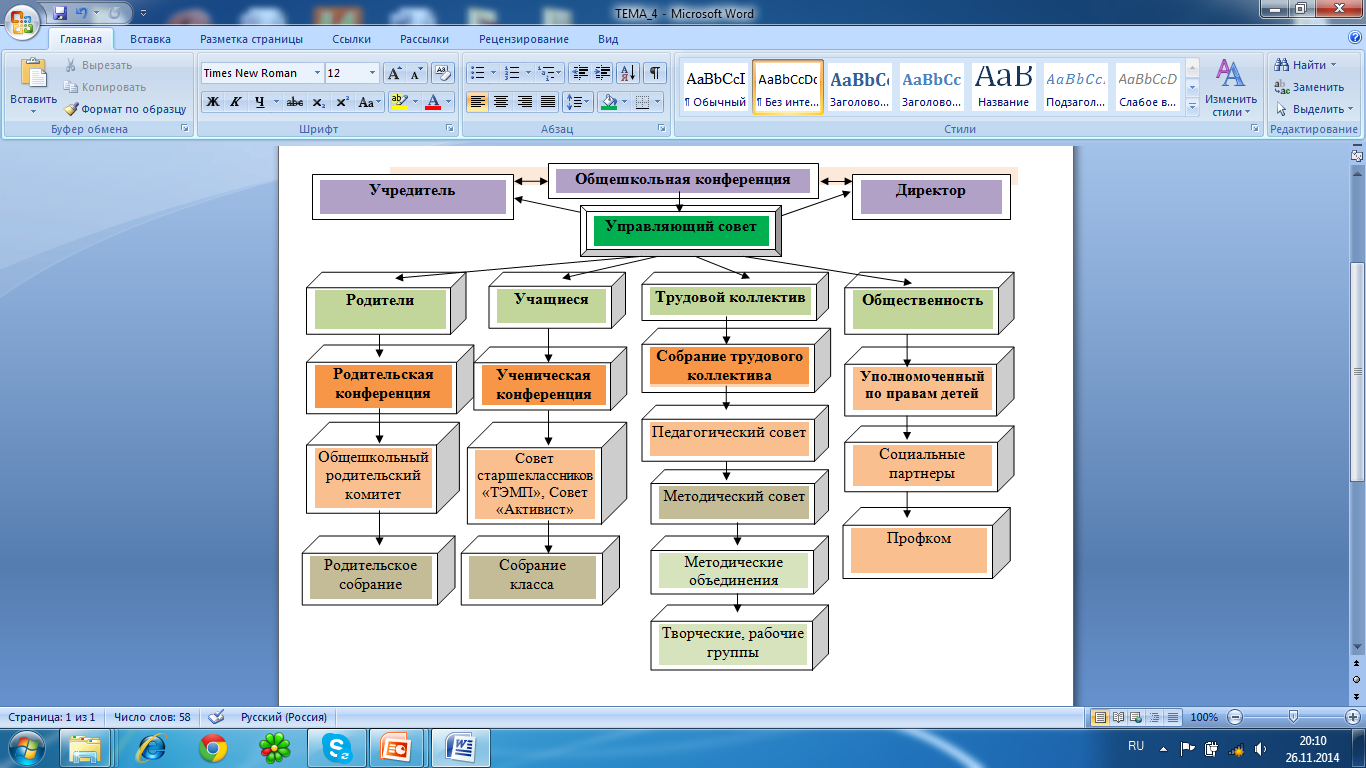 Управляющий совет МБОУ гимназии № 103 г. Минеральные ВодыВ целях развития самоуправленческих начал, демократических форм управления в гимназии с сентября 2010 года активно работает Управляющий совет, в который входят представители родительской общественности, учителя, учащиеся (всего 21 человек). 	Управляющий совет гимназии – это эффективный орган государственно-общественного управления, который имеет реальную возможность принимать участие в решении повседневных вопросов с целью повышения качества воспитательно-образовательного процесса.	Органами государственно-общественного управления гимназии являются общешкольная родительская конференция, ученическая конференция, собрание трудового коллектива, общественность. 	Управляющий совет сегодня – весьма заинтересованный партнер в улучшении состояния образования в гимназии, предмет реального сотрудничества. Целью работы Управляющего совета является: укрепление связи семьи и школы в интересах развития ребенка, выработка совместных действий в решении общих учебно-воспитательных и финансово-экономических  задач как одно из условий повышения качества образования.Для достижения эффективных результатов в учебно-воспитательной работе  на текущий учебный год были поставлены следующие задачи:повышение уровня социальной защищенности детей и педагогов; создание и развитие оптимальных условий для реализации новых педагогических технологий с использованием возможностей семейного воспитания; осуществление контроля  за соблюдением здоровых и безопасных условий обучения, воспитания и труда в гимназии.Для  расширения  финансово-хозяйственной деятельности были поставлены  такие задачи, какпривлечение общественности к решению вопросов развития  учебной и материально-технической базы гимназии;планирование расходов из внебюджетных средств в соответствии с намеченными школой целями и задачами;организация ремонтных работ.	Управляющий совет, как орган самоуправления гимназии, разрабатывает и вносит на рассмотрение администрации гимназии предложения по совершенствованию организации образовательного и воспитательного процессов: о привлечении финансовых средств для укрепления материально-технической базы гимназии, о сотрудничестве с военно-патриотическими организациями города в целях развития и совершенствования гражданской идентичности и патриотического воспитания учащихся.	Функции Управляющего совета:Стратегическая – разработка стратегии развития школы, определения целей и политики.Ресурсная – создание и использование механизмов, привлечение дополнительных ресурсов и участия в финансово-хозяйственной деятельности.Координирующая – обеспечение прозрачности в организации учебного процесса и в финансовых вопросах.Информационная – обеспечение доступности в получении информации всеми участниками образовательного процесса.	Деятельность  Управляющего совета реализуется через работу комиссий: нормативно-правовой, финансово-хозяйственной, комиссии по охране и укреплению здоровья детей, комиссии общественных связей.Комиссии контролируют качество питания в школе, температурный режим. Привлекают родителей для профориентационной работы. Участвуют  во всех родительских университетах и родительских собраниях по вопросам образования, проводимых в Минераловодском городском округе. Организуют общественное  наблюдение на олимпиадах и Всероссийских проверочных работах.В целях обеспечения безопасности организуют охрану учреждения частной охранной организацией, обеспечивают дежурство родителей на массовых мероприятиях и дискотеках, проводимых в стенах гимназии.Для улучшения материальных условий учебно-воспитательного процесса финансово-хозяйственная комиссия в течение года занимается привлечением внебюджетных средств.	К 70-летию Победы в Великой Отечественной войне по инициативе Управляющего совета был реконструирован Обелиск учителям и ученикам школы, погибшим в годы Великой Отечественной войны.	В начале и конце учебного года проводятся родительские конференции, в которых принимают участие представители родительской общественности каждого класса.Организация учебного процессаОбщая продолжительность учебных периодов составляет:1 классы - 33 учебные недели;II-IV классы - 34 учебные недели; V-IX классы - 34 учебные недели (не включая летний экзаменационный период в IX классах); X-XI классы - 34 учебные недели (не включая летний экзаменационный период в XI классе и проведение учебных сборов по основам военной службы в X классе).Продолжительность уроков1 классы: используется «ступенчатый» режим обучения в первом полугодии (в сентябре, октябре - 3 урока в день по 35 минут каждый, в ноябре-декабре - по 4 урока по 35 минут каждый; в январе - мае - по 4 урока по 40 минут каждый и один раз в неделю 5 уроков по 40 минут. В сентябре-декабре проводится динамическая пауза продолжительностью 40 минут.II- XI классы: уроки по 40 минут.Режим звонков для обучающихся первых классов Зарядка 8:00 - 8:05.       Расписание звонков для обучающихся вторых-одиннадцатых классовЗарядка 8:00 - 8:05.Сокращённый режим звонковЗарядка 8:00 - 8:05.Образовательная недельная нагрузка Образовательная недельная нагрузка равномерно распределяется в течение учебной недели, при этом объем максимально допустимой аудиторной недельной нагрузки в течение дня составляет: для обучающихся I - IV классов - не более 5 уроков  (в первых классах проведение пятого урока допустимо не более одного раза в неделю);для обучающихся V-VI классов - не более 6 уроков;для обучающихся VII- XI классов - не более 7 уроков. Проведение промежуточной аттестации Промежуточная аттестация обучающихся 2-9 классов проводится по четвертям и за год, 10-11 классов - по полугодиям и за год, в соответствии с Положением о проведении  промежуточной аттестации учащихся и осуществлении текущего контроля их успеваемостиКачество подготовки обучающихсяРезультаты учебной работы за  2017-2018 учебный годРезультаты учебной работы за 1 полугодие 2018-2019 учебного годаРезультаты всероссийских проверочных работ в 2018 годуРезультаты региональных проверочных  работ в 2018 годуОсновные показатели и результаты деятельности в части результатов ЕГЭ выпускниковКоличество учащихся 11 классов  на  конец  2017-2018 учебного года - 63.Количество  учащихся  11 классов, допущенных к  ГИА - 63Средние баллы и лучшие результаты ЕГЭ за три годаСредние баллы ЕГЭ выше средних баллов по краю.Результаты государственной итоговой аттестации учащихся
  9-х классовКоличество выпускников 9-х классов на конец 2017-2018 учебного года - 79Всего выпускников 9-х классов, допущенных к итоговой аттестации – 79Обязательные экзаменыЭкзамены по выбору в форме ОГЭСредние оценки за три годаВсе выпускники 9-х классов получили аттестаты после основного периода сдачи ЕГЭ.Достижения учащихся МБОУ гимназии № 103 г. Минеральные Водыв 2018 учебном годуРезультаты регионального этапа Всероссийской олимпиады школьников (январь-февраль) 2018 годаКоличество учащихся, принявших участие в 1 туре Всероссийской олимпиады школьников 2018-2019 учебного годаВ олимпиаде приняли участие 73,9 % учащихся 4-11 классов, 52% из них стали победителями или призерами. В прошлом учебном году приняли участие 77,7%,  из них победителями и призерами 47,6%.Победителей и призеров определяли по квоте. Из них лучшие результаты показали учащиеся:Результаты муниципального этапа Всероссийской олимпиады школьников   2018-2019 учебного годаПолучили право участвовать в  муниципальном этапе всероссийской олимпиады школьников 2018/19 учебного года (по протоколам) 226 человек, многие ребята – по нескольким предметам. ( обучающийся, принявший участие в данном этапе олимпиады по нескольким предметам учитывается 1 раз)Победители и призеры по предметамСписок победителей муниципального этапа олимпиады  2018-2019 учебного года и их учителейСписок призеров муниципального этапа олимпиады  2018-2019 учебного года и их учителейДостижения учащихся МБОУ гимназии № 103 в 2018  годуУчащиеся 8 -11 классов приняли участие в краевых, всероссийских очных предметных, ВУЗовских олимпиад, олимпиад из перечня из Перечня  и показали следующие результаты:В течение 2018 года учащиеся  гимназии принимали активное участие  в районных, краевых, региональных, всероссийских  и международных олимпиадах, интеллектуальных и творческих конкурсах, где стали победителями и призёрами:Востребованность выпускников, поступление в ВУЗы11 А класс. Классный руководитель – Новикова Марина Александровна11 Б класс. Классный руководитель – Гребенюк Татьяна Николаевна11 В класс. Классный руководитель – Саруханян Галина ПетровнаКадровое обеспечение общеобразовательного процесса.Воспитательно-образовательный процесс в гимназии осуществляют высоко квалификационные педагогические кадры.  Курсовая подготовка работников МБОУ гимназии № . Минеральные Водыза 2018  годРезультативность участия педагогических работниковМБОУ гимназии № . Минеральные Воды в профессиональных конкурсах, олимпиадах.Ежегодно учителя гимназии принимают активное участие в конкурсах профессионального мастерства. Участие в таких мероприятиях способствует развитию педагогического творчества. Так, в  2018 году в профессиональных конкурсах и олимпиадах различного уровня приняли участие: Учитель информатики Епифанцева Инна Владимировна приняла участие в краевом этапе Всероссийского конкурса педагогических работников «Воспитать человека» в качестве члена жюри.Учебно-методическая деятельностьВ рамках стажировочной площадки по повышению качества общего образования в школах с низкими результатами обучения и в школах, функционирующих в неблагоприятных социальных условиях, в гимназии проведены «педагогические десанты» в апреле, мае, сентябре и октябре 2018 года.Все мероприятия были проведены на высоком методическом уровне и отмечены управлением образования.Педагогические работники гимназии принимали участие в  конференциях, форумах, фестивалях, слётах, семинарах, круглых столах, олимпиадах,  мастер-классах Материально-техническая базаОбщая площадь зданий -  5796,8 (кв. м.)Проектная мощность – 1130 человекТехническое состояние зданий. Здание МБОУ гимназии № 103 состоит из трех пристроек и отдельно стоящего филиала. Годы построек: Филиал – 1896. Одноэтажное здание.  Имеются 7 кабинетов, холл, водоснабжение, канализация. Здание находится в хорошем техническом состоянии. В 2002 году произведен капитальный ремонт здания.Основное здание  - 1895 год. Пристройки: 1960, 1973, 1983 годов.Техническое состояние основного здания и пристроек удовлетворительное. Имеются:водоснабжение освещениеканализацияцентральное отоплениевентиляцияпротивопожарная сигнализацияпротивопожарное оборудованиекнопка тревожной сигнализациивидеонаблюдение здания и двораоборудованный пищеблок и столовый зал на 100 посадочный мест		В 2000 году был произведен капитальный ремонт кровли пристройки 1973 года. Мягкая кровля была заменена на шатровую. Частично была отремонтирована кровля других пристроек и основного здания. 		С 2004  по 2007 годы произведена полная замена дверей во все 73 кабинета основного здания и его пристроек.		В 2010 году произведен капитальный ремонт спортзала для младших классов,  входа в гимназию, бойлерной.			С 2004 года началась замена оконных рам на стеклопакеты. На июнь 2013 года всего заменено 162 оконных рам из них в 2012-2013 учебном году – 12.  В 2014 году мероприятия по замене окон завершены. 		В 2011 году смонтирована новая пожарная сигнализация во всех учебных кабинетах, подсобных помещениях основного здания, обновлена тревожная сигнализация. 		В 2012-2013 году установлено видеонаблюдение и противопожарная сигнализация в отдельно стоящем здании гимназии (филиала).		В 2013-2014 учебном году установлено аварийное освещение в основном здании гимназии и произведена замена кранов пожарных рукавов.		В 2013-2014 учебном году установлено ограждение по периметру территории гимназии. 		В июле 2014 года проведена огнезащитная  обработка всех чердачных помещений.		В 2014-2015 учебном году установлен пандус у входа в здание гимназии в рамках обеспечения безбарьерной среды.		Летом 2017 года проведены демонтаж панелей, штукатурка и покраска стен на лестничных маршах и первом этаже пристройки.				Летом 2017 был проведен капитальный ремонт туалетов и частичная замена систем отопления на средства, выделенные администрацией муниципального городского округа. 		Осенью 2017 года проведена замена шлейфов и датчиков пожарной безопасности на втором этаже основного здания.		В декабре 2017 года заменены трансформаторы тока и проведены регламентные работы по электрооборудованию. 		Летом 2018 года оборудованы рабочие места для детей-инвалидов с НОДА, установлены поручни в, туалете  и рекреации здания филиала гимназии в рамках обеспечения безбарьерной среды.Количество учебных помещений -  49, в том числеУчебно-производственные мастерские – 2Спортивные залы – 2Компьютерные классы -2 Кабинеты начальных классов –14Кабинеты иностранного языка – 13Кабинет химии, физики, биологии, географии  – 4Кабинеты математики - 4Кабинеты русского языка и литературы – 5Кабинеты истории, музыки, ОБЖ -3БиблиотекаБиблиотечный фонд  на 31.12.18 г. – 27471 экз. Из них учебной литературы – 18496 экз., художественной – 8158 экз.,  методической – 817 экз., фонд энциклопедической и справочной литературы – 269 экз. Количество CD и DVD: в библиотеке - 368 шт.,в информационно-методической службе – 212 шт.Библиотека иностранной учебной и художественной литературы - 1200 экз.Число посадочных мест в столовой  - 100.Имеется медпункт, состоящий из кабинета врача и процедурного кабинета. Они оснащены необходимым оборудованием.На  конец  2018  учебного года в гимназии имеется следующее компьютерное и офисное оборудование, используемое в учебно-воспитательном процессе и в управлении гимназии:1. Компьютеров – 123 шт. Из них:Мобильные переносные компьютеры – 8 шт.Моноблоки- 5 шт.2. Мультимедийные проекторы – 38 шт.3. МФУ – 28 шт.4. Принтеры – 30 шт. Их них: формата А4 – 1 шт. (цветной).5. Интерактивные доски – 16 шт.6. Сканеры – 9 шт.7. Ксероксы – 4 шт. Из них: формата А3 – 2 шт.8. Экран – 19 шт.9. Медиатека – 1 комплект.10. Сервер – 1 шт.11. Система видеонаблюдения – 1 комплект (монитор, видеомагнитофон, записывающее устройство).Для проведения ЕГЭ в ППЭ № 38, расположенного на базе МБОУ гимназии № 103 г. Минеральные Воды, имеется следующее оборудование: Лазерный принтер – 14 шт. Рабочая станция – 16 шт. Потоковый сканер – 1 шт.В гимназии используется электронный документооборот. Для бухгалтерской отчетности используются программы:  «1С: Хронограф 2.5», «1С: Хронограф 3.0», УРМ АС «Бюджет», Клиент СЭД «ПБС СФ/МО».  Для защиты персональных данных используется программный продукт VipNet Client (7 лицензий). Контент-фильтрация в гимназии проводится с помощью программ Интернет-цензор и SkyDNS Школа. Данные программы осуществляют постоянное блокирование информационных ресурсов, содержание которых противоречит законодательству РФ в области образования и защиты детей от негативной информации.  Число посадочных мест в столовой  - 100.Имеется медпункт, состоящий из кабинета врача и процедурного кабинета. Они оснащены необходимым оборудованием.В гимназии используется электронный документооборот. Для бухгалтерской отчетности используются программы:  «1С: Хронограф 2.5», «1С: Хронограф 3.0», УРМ АС «Бюджет», Клиент СЭД «ПБС СФ/МО».  Для защиты персональных данных используется программный продукт VipNet Client (7 лицензий). Контент-фильтрация в гимназии проводится с помощью программ Интернет-цензор и SkyDNS Школа. Данные программы осуществляют постоянное блокирование информационных ресурсов, содержание которых противоречит законодательству РФ в области образования и защиты детей от негативной информации.  Гимназия предоставляет услуги:«Электронное зачисление в общеобразовательное учреждение»; «Предоставление информации о текущей успеваемости учащегося, ведении электронного дневника и электронного журнала успеваемости». Функционирование внутренней системы оценки качества образованияМероприятия по реализации целей и задач внутренней системы оценки качества образования гимназии планируются и осуществляются на основе проблемного анализа образовательного процесса, определения методологии, технологии и инструментария оценки качества образования.Предметами внутренней системы оценки качества образования являются:Качество  планируемых результатов учащихся по освоению образовательной программы начального  общего образования:– личностные результаты учащихся по освоению образовательной программы Учреждения (включая показатели социализации учащихся);– метапредметные  результаты учащихся по освоению программы Учреждения (включая сравнение данных внутренней системы оценки качества образования и внешнего мониторинга);– предметные результаты учащихся по освоению образовательной программы Учреждения;– здоровье учащихся (динамика);– достижения учащихся на конкурсах, соревнованиях, олимпиадах;– удовлетворенность родителей (законных представителей) качеством образовательных услуг.Качество реализации образовательной программы:                              – образовательная программа (вносимые в нее изменения, дополнения и уточнения)  и соответствие требованиям федерального государственного образовательного стандарта и контингенту учащихся; в том числе реализация годовых календарных учебных графиков, учебных планов и рабочих программ учебных предметов, курсов и курсов внеурочной деятельности  (соответствие требованиям федерального государственного образовательного стандарта);     –  качество учебных занятий (уроков и курсов внеурочной деятельности) и индивидуальной работы с учащимися; Качество условий, обеспечивающих образовательный процесс:–  кадровые условия (включая повышение квалификации, инновационную и научно-методическую деятельность педагогов);– психолого-педагогические условия;– материально-техническое обеспечение;– учебно-методические условия;– информационные условия;– санитарно-гигиенические и эстетические условия;– медицинское сопровождение и общественное питание;– психологический климат в Учреждении;– использование социальной сферы микрорайона и города;– документооборот и нормативно-правовое обеспечение (включая программу развития Учреждения).Внутренняя система оценки качества образования реализуется посредством существующих процедур и экспертной оценки качества образования.Периодичность проведения внутренней системы оценки качества образования, субъекты оценочной деятельности устанавливаются в плане внутришкольного контроля.Общие выводы по итогам самообследования.МБОУ гимназия № 103 г. Минеральные Воды функционирует стабильно, в режиме развития.Гимназия предоставляет доступное качественное образование, воспитание и развитие в безопасных, комфортных условиях, адаптированных к возможностям каждого ребенка.Качество образовательных воздействий осуществляется за счет эффективного использования современных образовательных технологий, в том числе информационно-коммуникационных.В гимназии созданы все условия для самореализации ребенка в урочной и внеурочной деятельности, что подтверждается качеством и уровнем участия  в олимпиадах, фестивалях, конкурсах, смотрах различного уровня.Повышается профессиональный уровень педагогического коллектива школы через курсы повышения квалификации, семинары, творческие встречи, мастер-классы и т.д.Директор МБОУ  гимназии № 103                            Р.Г. АгабековаСентябрь-октябрьСентябрь-октябрьСентябрь-октябрьСентябрь-октябрьНоябрь-декабрьНоябрь-декабрьНоябрь-декабрьНоябрь-декабрьЯнварь-майЯнварь-майЯнварь-майЯнварь-майУрокНачалоОкончаниеПеременаУрокНачалоОкончаниеПеременаУрокНачалоОкончаниеПеремена108:0508:4000:15108:0508:4000:15108:0508:4500:10208:5509:3000:20208:5509:3000:20208:5509:3500:15309:5010:25309:5010:2500:25309:5010:3000:20410:5011:20410:5011:3000:10511:4012:2000:10УрокНачалоОкончаниеПеремена108:0508:4500:10208:5509:3500:15309:5010:3000:20410:5011:3000:10511:4012:2000:10612:3013:1000:10713:2014:0000:10814:1014:5000:10915:0015:4000:101015:5016:30УрокНачалоОкончаниеПеремена18:058:350:0528:409:100:1039:2009:500:10410:0010:300:05510:3511:050:05611:1011:400:05711:4512:150:05812:2012:500:05912:5513:250:051013:3014:00параметры Классы Классы Классы Классы КлассыИТОГОпараметры1-4 классы5-8    классы9       класс10     класс11     классИТОГОКоличество учащихся на 1 сентября 2017 г.         (по отчету ОО-1)402349797064964Прибыли в течение года330107Выбыли в течение года12604123Количество учащихся на 31 мая 2018 г.393346796763948Безоценочная система1000000100Количество отличников5646151120148Количество хорошистов182145333420414Количество неуспевающих020002Резерв - окончили с одной "3"181954450Резерв - окончили  с одной "4"91201123Всего не аттестовано в т. ч: (сумма а+б)000000а) не аттестовано по болезни000000б) не аттестованы по прогулам000000Обучаются по очно-заочной форме обучения 000000на индивидуальном обучении на дому ВСЕГО320117с использованием дистанционных технологий000000Детей инвалидов310149Процент качества знаний учащихся80,055,260,867,263,566,27Процент обученности100,099,4100,010010099,7параметры Классы Классы Классы Классы КлассыИТОГОпараметры1-4 классы5-8    классы9       класс10     класс11     классИТОГОКоличество учащихся на 1 сентября 2018 г.         (по отчету ОО-1)382363746564948Прибыли в течение I полугодия133007Выбыли в течение I полугодия 252009Количество обучающихся на 1 января 2019 г.381361756564946Безоценочная система89000089Количество отличников42301151199Количество хорошистов184158263537440Количество неуспевающих011002Резерв - окончили с одной "3"342773778Резерв - окончили  с одной "4"271327251Всего не аттестовано в т.ч: (сумма а+б)000000а) не аттестовано по болезни000000б) не аттестовано за прогулы000000Количество обучающихся по очно-заочной форме 000000Количество обучающихся индивидуально на дому121015Из них с использованием дистанционных технологий000000Количество детей инвалидов 611019Количество детей с ОВЗ310004Количество детей с  умственной отсталостью100001Процент качества знаний обучающихся77,395249,361,57562,9Процент обученности10099,798,610010099,7класспредметДата проведенияВсего писали работуПолучили оценкиПолучили оценкиПолучили оценкиПолучили оценкиобученность %качество %класспредметДата проведенияВсего писали работу2345обученность %качество %4Математика24.04.20189605296210064,64Окружающий мир26.04.2018101056531100964Русский язык17.04.20189801593810098,95Математика19.04.201886828252590,658,15Биология26.04.2018880156112100835История24.04.2018890244520100735Русский язык17.04.201891529391894,562,66Биология20.04.201886020462010076,76География27.04.201886036482100586История15.05.20188913732199957,36Математика18.04.20188804240610052,36Обществознание11.05.201884028421410066,76Русский язык25.04.20188444532395,241,711Английский язык20.03.201835019251009711Физика10.04.20184701230510074,411История21.03.2018360327610091,711География03.04.2018550173081006911Химия05.04.20184801527610068,811Биология12.04.2018430934010079КлассПредметДата проведенияВсего писали работуполучилиполучилиполучилиполучилиОбученность%Качество знаний %КлассПредметДата проведенияВсего писали работу«2»«3»«4»«5»Обученность%Качество знаний %2РКПР23.01.201890629421394613РКПР14.11.20189019473399897Русский язык13.02.201873533231293,1547,97Математика27.02.201871929211287,346,477История01.03.20186474611089,0617,187Английский язык13.03.20187363729191,7841,098Русский язык15.02.201873425281694,5260,278Математика18.02.201867525172092,555,28История15.03.20186123020996,747,58Физика06.03.201866013361710080,310Русский язык21.02.201860011242510081,6610Математика20.03.20186005193610091,72КПРП21.11.20181021521343285,2964,73КПРП14.11.201894214453397,882,94Русский язык09.10.201883615441893754Математика11.10.20188353237994554Окружающий мир24.10.20188217472798,790,29Информатика и ИКТ09.10.201868122162998,566,29Биология15.11.201864230211196,8509География25.10.201863103121184,134,99Математика13.11.2018681126161583,845,59Обществознание23.10.20186613029698,5539История28.11.201851101721380,34710Английский язык20.11.20185602036010064,2810Биология06.12.2018461433897,889,110Информатика и ИКТ22.11.201857020271010064,910История27.11.2018492931795,977,510Физика04.12.20184601228610073,910Химия29.11.20184501918810057,7ПредметКол-во учащихся, сдававших ЕГЭ по предмету Кол-во учащихся, сдавших ЕГЭ по предмету (набравших минимальное кол-во баллов)Кол-во учащихся, не сдавших ЕГЭ по предмету (не набравших минимальное кол-во баллов)Средний баллКол-во учащихся, набравших 80 и более баллов.лучший результатРусский язык6363080,337100Математика базового уровня61610Ср. балл 16,3Ср. оценка 4,49-20Математика профильного уровня3232352,84182Информатика55064183Литература55070,4180Физика99058,11290Обществознание3431366,5997История1818161,11496Биология1414059,9072География-----Химия1010067,9192Английский язык2020073,8691Немецкий язык-----ПредметСредний баллСредний баллСредний балллучший результатлучший результатлучший результатПредмет201620172018201620172018Русский язык75,877,880,3100100100Математика базового уровняСр. балл 14,64Ср. оценка 4,17Ср. балл 15,47Ср. оценка 4,26Ср. балл 16,3Ср. оценка 4,49202020Математика профильного уровня4853,0652,84848682Информатика66,65964797583Литература626270,4716880Физика55,4755,558,11858790Обществознание53,959,5766,5928897История53,861,1361,11959696Биология57,36859,9919672География50,5--62--Химия57,362,2567,9798992Английский язык62,4573,2173,8888891Немецкий язык-45-45предметклассКоличество участниковОценки за экзаменОценки за экзаменОценки за экзаменОценки за экзаменОценки за экзаменИтоговые оценкиИтоговые оценкиИтоговые оценкиИтоговые оценкипредметклассКоличество участников5432качество543качествоРусский язык 9а292181008111065,5Русский язык 9б24195100415579,2Русский язык 9в261211388,5611965,4Итого795224396,218372469,62Алгебра9а29619486,2817486,2Алгебра9б24122195,8615387,5Алгебра9в26815388,5512965,4Итого791556889,819441679,74Геометрия9а29122679,3817486,2Геометрия9б24121291,6616291,6Геометрия9в263167736101061,5Итого79559158120431679,7предметКоличество участниковМакс.баллСредний баллСредняя оценкаРезультаты ОГЭРезультаты ОГЭРезультаты ОГЭРезультаты ОГЭРезультаты ОГЭГодовые оценкиГодовые оценкиГодовые оценкиГодовые оценкиГодовые оценкипредметКоличество участниковМакс.баллСредний баллСредняя оценка5432качество5432качествоАнглийский язык317059,814,618131002011100Литература 23327521002100Обществознание 603928,083,98391368,33423395История54428,83,81226023100Биология94626,13,65455,627100Химия103422,44,2646073100Физика164023,133,9113287,588100Информатика162215,814,259287,5151100География 93224,1417188,817188,8предмет Средняя  оценка2015-2016Средняя  оценка2016-2017Средняя  оценка2017-2018Русский язык4,674,824,62Алгебра4,164,084,08Геометрия4,093,983,9Английский язык4,44,594,6Литература 43,835Обществознание 3,654,23,9История3,243,8Биология3,13,933,6Химия3,94,644,2Физика3,54,383,9Информатика44,14,2География 43,84№ФИОкласспредметПобедитель/призеручитель1Сидельников Станислав Игоревич10вАнглийский языкпобедительЕгорова Е.В.2Сизинцева Марина Алексеевна11бАнглийский языкпризерПаршина И.А.3Сидельников Станислав Игоревич10вМатематикапризерМакова С.П.4Пушкарская Юлия Павловна11вОбществознаниепризерРудянова Е.Ф.5Сухиашвили Нино Георгиевна10бИспанский языкпобедитель6Деркачев Владислав9бИсторияпризерКолпакова А.А.7Адлер Алексей Юрьевич8 за 9немецкийпризерКолодяжная Н.Н.8Тоичкин Глеб Андреевич11внемецкийпризерКолодяжная Н.Н.классыколичество учащихся в параллелиПриняли участие  (чел.)Приняли участие  (чел.)Приняли участие  (чел.)Приняли участие  (чел.)классыколичество учащихся в параллелиШкольный этап(по протоколам)Школьный этап(по протоколам)Школьный этап *Школьный этап *классыколичество учащихся в параллелиКол-во участников ШЭ (чел.) Кол-во победителей и призеров ШЭ (чел.) Кол-во участников ШЭ (чел.) *Кол-во победителей и призеров ШЭ (чел.)48769185017510221269673869622866682878621570642887920473613697320267613210652359662461164113394926итого6521478498482251ФИОпредметКлассСтатусБережок Варвара Игоревна8 предметовбиология7ПобедительБережок Варвара Игоревна8 предметовгеография7ПобедительБережок Варвара Игоревна8 предметовистория7ПобедительБережок Варвара Игоревна8 предметовлитература7ПобедительБережок Варвара Игоревна8 предметовнемецкий7ПризёрБережок Варвара Игоревна8 предметовобществознание7ПризёрБережок Варвара Игоревна8 предметоврусский язык7ПризёрБережок Варвара Игоревна8 предметовфзк8ПобедительДеркачев Владислав Олегович7 предметованглийский10ПобедительДеркачев Владислав Олегович7 предметовгеография10ПризёрДеркачев Владислав Олегович7 предметовистория10ПобедительДеркачев Владислав Олегович7 предметовлитература10ПризёрДеркачев Владислав Олегович7 предметовобществознание10ПризёрДеркачев Владислав Олегович7 предметовправо10ПризёрДеркачев Владислав Олегович7 предметоврусский 10ПризёрДорожко Дмитрий Евгеньевич9 предметованглийский язык8ПризёрДорожко Дмитрий Евгеньевич9 предметовбиология8ПризёрДорожко Дмитрий Евгеньевич9 предметовгеография8ПобедительДорожко Дмитрий Евгеньевич9 предметовистория8ПризёрДорожко Дмитрий Евгеньевич9 предметовматематика8ПризёрДорожко Дмитрий Евгеньевич9 предметовобществознание8ПобедительДорожко Дмитрий Евгеньевич9 предметовфизика8ПобедительДорожко Дмитрий Евгеньевич9 предметовфранцузский8ПризёрДорожко Дмитрий Евгеньевич9 предметовэкономика8ПобедительЕрмолова Ольга Владимировна6 предметованглийский5ПризёрЕрмолова Ольга Владимировна6 предметовгеография5ПобедительЕрмолова Ольга Владимировна6 предметовлитература5ПризёрЕрмолова Ольга Владимировна6 предметовматематика5ПризёрЕрмолова Ольга Владимировна6 предметоврусский5ПризёрЕрмолова Ольга Владимировна6 предметовФЗК5ПризёрЖукова Софья Александровна6 предметованглийский9ПобедительЖукова Софья Александровна6 предметовлитература9ПобедительЖукова Софья Александровна6 предметовматематика9ПризёрЖукова Софья Александровна6 предметовнемецкий9ПобедительЖукова Софья Александровна6 предметовобществознание9ПобедительЖукова Софья Александровна6 предметоврусский9ПобедительМинаева Арина Сергеевна6 предметованглийский6ПризёрМинаева Арина Сергеевна6 предметовбиология6ПризёрМинаева Арина Сергеевна6 предметовгеография6ПобедительМинаева Арина Сергеевна6 предметовматематика6ПобедительМинаева Арина Сергеевна6 предметовтехнология6ПобедительМинаева Арина Сергеевна6 предметовфранцузский6ПобедительПанин Вадим Михайлович7 предметованглийский5ПризёрПанин Вадим Михайлович7 предметовбиология5ПобедительПанин Вадим Михайлович7 предметовгеография5ПризёрПанин Вадим Михайлович7 предметовинформатика5ПобедительПанин Вадим Михайлович7 предметовистория5ПризёрПанин Вадим Михайлович7 предметовлитература5ПризёрПанин Вадим Михайлович7 предметовматематика5ПобедительПолосина Анастасия Ивановна8 предметованглийский 7ПризёрПолосина Анастасия Ивановна8 предметовбиология7ПризёрПолосина Анастасия Ивановна8 предметовгеография7ПризёрПолосина Анастасия Ивановна8 предметовистория7ПризёрПолосина Анастасия Ивановна8 предметовлитература7ПризёрПолосина Анастасия Ивановна8 предметовматематика7ПризёрПолосина Анастасия Ивановна8 предметовобществознание7ПризёрПолосина Анастасия Ивановна8 предметоврусский язык7ПризёрКоличество  участников муниципального  этапа ОлимпиадыКоличество  участников муниципального  этапа ОлимпиадыКоличество  участников муниципального  этапа ОлимпиадыКоличество  участников муниципального  этапа ОлимпиадыКоличество  участников муниципального  этапа ОлимпиадыКоличество  участников муниципального  этапа Олимпиады7 класс8 класс9 класс10 класс11 классВсего2321263624130класс7 класс8 класс9 класс10 класс11 классВСЕГОКоличество участников2018-20193835526140226Количество участников2017-20185772677695367Кол-во победителей и призеров МЭ 2018-2019 учебного года2651Итого 77предметКоличество победителей Количество призеровАнглийский язык1016Биология 10Информатика01История 40Литература 27Математика 54Немецкий язык12ОБЖ00Обществознание 13Право 13Русский язык02технология01ФЗК02Физика 10Французский язык08Экономика 02всего2651№ФИОклассучительпредметДельяниди Анна Васильевна8Кулакова Елена ВикторовнаАнглийский языкМовсисян Никита Максимович8Нестерович Татьяна ФедоровнаАнглийский языкСухиашвили София Георгиевна8Манучарян Лариса АртемовнаАнглийский языкБриленко Дарья Владиславовна9Манучарян Лариса АртемовнаАнглийский языкЖукова Софья Александровна9Паршина Ирина АнатольевнаАнглийский языкМинаева Полина Сергеевна9Прокофьева Олеся АлександровнаАнглийский языкВласенко Максим Сергеевич11Егорова Елена ВладимировнаАнглийский языкКузнецова Анна Олеговна11Егорова Елена ВладимировнаАнглийский языкНурлиева Алина Каплановна11Атаева Юлия АндреевнаАнглийский языкРыженко Владимир Борисович11Атаева Юлия АндреевнаАнглийский языкЗайпулаева Алина Руслановна9Пятрина Наталья ВасильевнаБиологияВышегородцев Игорь Юрьевич8Рудянова Екатерина ФилипповнаИсторияНороян Елена9Колпакова Анна АндреевнаИсторияДеркачев Владислав Олегович10Колпакова Анна АндреевнаИсторияГолубь Алена Александровна11Рудянова Екатерина ФилипповнаИсторияАсратян Валентина Ашотовна11Яценко Ольга ЮрьевнаЛитератураКорниенко Надежда Николаевна11Яценко Ольга ЮрьевнаЛитератураЩербаков Сергей Павлович7Батищева Ирина ВладимировнаМатематикаКапитоненко Светлана Ивановна9Батищева Ирина ВладимировнаМатематикаГаспарова Ирина Арменовна10Батищева Ирина ВладимировнаМатематикаКарнаухова Ксения Викторовна10Батищева Ирина ВладимировнаМатематикаМосинян Кристина Гамлетовна11Готина Раиса ВалентиновнаМатематикаАдлер Алексей Юрьевич9Колодяжная Наталья НиколаевнаНемецкий языкБережок Варвара Игоревна7Колпакова Анна АндреевнаОбществознаниеМалых Дарья Антоновна7Брегой Мария НиколаевнаПравоМолдован Дарья Ефимовна9Батищева Ирина ВладимировнаФизика№ФИОклассучительпредметМоскаленко Таисия Александровна7Егорова Елена ВладимировнаАнглийский языкАйрапетян Инна Сергеевна8Атаева Юлия АндреевнаАнглийский языкБугаева Елизавета Валерьевна8Нестерович Татьяна ФедоровнаАнглийский языкДельяниди Анастасия Васильевна8Кулакова Елена ВикторовнаАнглийский языкДорожко Дмитрий Евгеньевич8Атаева Юлия АндреевнаАнглийский языкКасимова Дарья Витальевна8Атаева Юлия АндреевнаАнглийский языкПавлюта Максим Сергеевич8Манучарян Лариса АртемовнаАнглийский языкШабанов Даниил Вячеславович8Манучарян Лариса АртемовнаАнглийский языкЗайпулаева Алина Руслановна9Прокофьева Олеся АлександровнаАнглийский языкАмериди Магдалена Дмитриевна10Агабекова Ритта ГевандовнаАнглийский языкГаспарова Ирина АрменовнаГаспарова Ирина Арменовна1010Атаева Юлия АндреевнаАнглийский языкДеркачев Владислав Олегович10Калиничева Лариса НиколаевнаАнглийский языкШвец Константин Сергеевич10Калиничева Лариса НиколаевнаАнглийский языкКовалева Елизвета Александровна11Егорова Елена ВладимировнаАнглийский языкМосинян Кристина ГамлетовнаМосинян Кристина Гамлетовна1111Атаева Юлия АндреевнаАнглийский языкТолстенко Александр Александрович11Егорова Елена ВладимировнаАнглийский языкЗаборина Нелли Александровна11Епифанцева Инна ВладимировнаИнформатикаСухиашвили София Георгиевна8Яценко Ольга ЮрьевнаЛитератураЖукова Софья Александровна9Новикова Марина АлександровнаЛитератураМинаева Полина СергеевнаМинаева Полина СергеевнаМинаева Полина Сергеевна9Новикова Марина АлександровнаЛитератураАленгоз Диана НиколаевнаАленгоз Диана Николаевна1010Саруханян Галина ПетровнаЛитератураДеркачев Владислав Олегович10Саруханян Галина ПетровнаЛитератураАрустамян Варвара Романовна11Яценко Ольга ЮрьевнаЛитератураТолстенко Александр Александрович11Новикова Марина АлександровнаЛитератураКейцлер Ксения Игоревна7Шабанова Рита ГевондевнаМатематикаДорожко Дмитрий Евгеньевич8Батищева Ирина ВладимировнаМатематикаЖукова Софья Александровна9Батищева Ирина ВладимировнаМатематикаСилка Екатерина Владимировна9Макова Светлана ПавловнаМатематикаЖукова Софья Александровна9Колодяжная Наталья НиколаевнаНемецкий языкКейцлер Екатерина Игоревна9Колодяжная Наталья НиколаевнаНемецкий языкЖукова Софья Александровна9Рудянова Екатерина ФилипповнаОбществознаниеБратченко Валерия Алексеевна11Рудянова Екатерина ФилипповнаОбществознаниеКорниенко Надежда Николаевна11Рудянова Екатерина ФилипповнаОбществознаниеКабаргин Данил Васильевич7Колпакова Анна АндреевнаПравоКейцлер Ксения Игоревна7Колпакова Анна АндреевнаПравоБратченко Валерия Алексеевна11Рудянова Екатерина ФилипповнаПравоАмериди Магдалена Дмитриевна10Попович Елена ВикторовнаРусский языкКарнаухова Ксения Викторовна10Ясинская Лилия ВладимировнаРусский языкШендрик Дмитрий Иванович7Шендрик Наталья ИвановнаТехнология (М)Чернышев Егор Валерьевич7Бескровный Владимир АлександровичФЗК (М)Таурило Валерий Владимирович11Ажбекиров Виктор УмаровичФЗК (М)Хаджарова Елизавета Руслановна7Шавырко Ирина АлексеевнаФранцузский языкАббасова Джамиля Зауровна8Шавырко Ирина АлексеевнаФранцузский языкДельяниди Анастасия Васильевна8Шавырко Ирина АлексеевнаФранцузский языкДорожко Дмитрий Евгеньевич8Шавырко Ирина АлексеевнаФранцузский языкКапралова Александра Максимовна8Шавырко Ирина АлексеевнаФранцузский языкМинаева Полина Сергеевна9Шавырко Ирина АлексеевнаФранцузский языкТюленева Мария Сергеевна9Шавырко Ирина АлексеевнаФранцузский языкГаспарова Ирина Арменовна10Шавырко Ирина АлексеевнаФранцузский языкДорожко Дмитрий Евгеньевич8Шендрик Наталья ИвановнаЭкономикаШабанов Даниил Вячеславович8Шендрик Наталья ИвановнаЭкономикаФ.И. учащегосяНомер олимпиады в ПеречнеПобедитель/призёрНаименование олимпиадыПредмет (комплекс предметов)Алиева Фаина 54Призёр (диплом 3 степени)Олимпиада школьников «Ломоносов»ОбществознаниеОвчаренко Полина   22Призёр (диплом 3 степени)Междисциплинарная олимпиада школьников им. В.И. ВернадскогоГуманитарные и социальные наукиАмириди Афина22Призёр (диплом 3 степени)Междисциплинарная олимпиада школьников им. В.И. ВернадскогоГуманитарные и социальные наукиЖукова СофияПризер(диплом 2 степени)Открытая олимпиада СКФУ «45 параллель» по русскому языку «Русский язык – связующая нить»Русский языкМинаева ПолинаПризер(диплом 2 степени)Открытая олимпиада СКФУ «45 параллель» по русскому языку «Русский язык – связующая нить»Русский языкДенисенко ЕкатеринаПризер(диплом 2 степени)Открытая олимпиада СКФУ «45 параллель» по русскому языку «Русский язык – связующая нить»Русский языкСарма ВикторияПризер(диплом 2 степени)Открытая олимпиада СКФУ «45 параллель» по русскому языку «Русский язык – связующая нить»Русский языкСизинцева МаринаПризер(диплом 2 степени)Открытая олимпиада СКФУ «45 параллель» по русскому языку «Русский язык – связующая нить»Русский языкОрлов СтаниславПризер Открытая олимпиада СКФУ «45 параллель» по экономике «С экономическими знаниями – к финансовому благополучию»ЭкономикаКошлякова Анастасия ПризерОткрытая олимпиада СКФУ «45 параллель» по экономике «С экономическими знаниями – к финансовому благополучию»ЭкономикаНаименование мероприятияСроки проведенияФамилия, имяРезультатФамилия, инициалы учителяМуниципальный уровеньМуниципальный уровеньМуниципальный уровеньМуниципальный уровеньМуниципальный уровеньКонкурс декоративно-прикладного творчества «Рождественские мотивы»Литературно-музыкальная композиция17.01.2018 г.Ващенко Полина, 9 А1 местоШагина Г.А.Конкурс декоративно-прикладного творчества «Рождественские мотивы»Литературно-музыкальная композиция17.01.2018 г.Шендрик Дмитрий, 2 местоШендрик Н.И.Конкурс декоративно-прикладного творчества «Рождественские мотивы»Литературно-музыкальная композиция17.01.2018 г.Творческий коллектив 5-6 классов1 местоАбрамова Н.Л.Должикова Д.И.Конкурс боевых листов «Подвиги отцов – крылья сыновей»24.01.2018 г.Редакционная коллегия1 местоРусскина Е.Ю.Окружной конкурс видеофильмов, посвященных 75-летию освобождения города Минеральные Воды от немецко-фашистских захватчиков26.01.2018 г.Епифанцев Алексей, 9 А1 местоЕпифанцева И.В.Месячник оборонно-массовой работы «Равнение на Победу-2018»24.01. . – 21.02.2018 г.Команда гимназии1 место в общем зачетеРусскина Е.Ю., Новикова М.А., Абрамова Н.Л.Окружной конкурс чтецов патриотических произведений «А память нам покоя не дает»Февраль .Сикорская Диана, 1 местоМиляева Н.В.Окружной конкурс чтецов патриотических произведений «А память нам покоя не дает»Февраль .Глоба Мелания, 5 А1 местоЯсинская Л.В.Окружной этап краевого конкурса литературно-художественного творчества «Дети и книги»Февраль .Голубь Алена, 10 А1 место в номинации «Проза»Яценко О.Ю.Окружной этап краевого конкурса литературно-художественного творчества «Дети и книги»Февраль .Карнаухова Ксения, 9 В1 место в номинации «Поэзия»Ясинская Л.В.Окружной этап краевого конкурса литературно-художественного творчества «Дети и книги»Февраль .Громакова Диана, 10 Б1 место в номинации «Художественная мастерская»Новикова М.А.Окружной смотр строя и песни «Вместе с юными героями»07.02.2018 г.Команда «России верные сыны»1 местоАбрамова Н.Л.Военно-спортивная игра «Вместе с юными героями»07.02.2018 г.Команда 4 Б класса1 место в общем зачетеТысячная И.Д., Должикова Д.И.Военно-спортивная игра «Вместе с юными героями»07.02.2018 г.Команда 4 Б класса1 место в смотре строя и песниТысячная И.Д., Должикова Д.И.Военно-спортивная игра «Вместе с юными героями»07.02.2018 г.Команда 4 Б класса3 место в конкурсе капитановТысячная И.Д., Должикова Д.И.Военно-спортивная игра «Вместе с юными героями»07.02.2018 г.Команда 4 Б класса3 место в конкурсе «К службе готов!»Тысячная И.Д., Должикова Д.И.Военно-спортивная игра «Вместе с юными героями»07.02.2018 г.Команда 4 Б класса1 место в творческом конкурсеТысячная И.Д., Должикова Д.И.Конкурс патриотической песни «Солдатские звезды»16.02.2018 г.Атаева Полина, 5 В1 местоАбрамова Н.Л.Конкурс патриотической песни «Солдатские звезды»16.02.2018 г.Вокальная группа (младшая возрастная группа )ДипломантАбрамова Н.Л.Конкурс патриотической песни «Солдатские звезды»16.02.2018 г.Вокальная группа (старшая возрастная группа)1 местоАбрамова Н.Л.Конкурс патриотической песни «Солдатские звезды»16.02.2018 г.Алимгереева Руфина, 11 АГран-приАбрамова Н.Л.Муниципальный этап конкурса сочинений «Президент – профессия сложная»Март .Титов Виктор, 10 ВДиплом победителя (1 место)Яценко О.Ю.Окружной этап краевого конкурса творческих работ «Наследники Победы»Март .Альмяшева Виктория, 8 Б1 место в номинации «Сочинение»Попович Е.В.Окружной этап Всероссийского конкурса юных чтецов «Живая классика»Март .Атаева Полина, 5 В3 место Попович Е.В.Окружной этап Всероссийского конкурса юных чтецов «Живая классика»Март .Ващенко Полина, 9 А Победитель Попович Е.В.Окружной этап Всероссийского конкурса юных чтецов «Живая классика»Март .Глоба Мелания, 5 А2 местоЯсинская Л.В.Соревнования по баскетболу в зачет Президентских спортивных состязанийМарт – май .Команда девушек 7-11 классов2 местоАжбекиров В.У.Соревнования по волейболу в зачет Президентских спортивных состязанийМарт – май .Команда девушек 7-11 классов2 местоАжбекиров В.У.Соревнования по легкой атлетике в зачет Президентских спортивных состязанийМарт – май .Команда 9-111 местоАжбекиров В.У.Минераловодский окружной конкурс «Лидер»14.03.2018 г.Асратян Валентина, 10 А1 местоРусскина Е.Ю.Муниципальный этап Всероссийского конкурса «Лучший урок письма – 2018»Март .Михеева Елизавета, 8АПобедительНовикова М.А.Конкурс детских и молодежных СМИ «Молодые ветра»11.04.2018 г.Гаспарова Ирина, 9 В1 место в номинации «Лучшая газета»Русскина Е.Ю., Шабанова Р.Г., Новикова М.А.Конкурс детских и молодежных СМИ «Молодые ветра»11.04.2018 г.Епифанцев Алексей, 9 А1 место в номинации «Лучший музыкальный видеоролик»Епифанцева И.В., Абрамова Н.Л.Конкурс детских и молодежных СМИ «Молодые ветра»11.04.2018 г.Парфенова София, 9 А1 место в номинации «Лучшее Интернет-сообщество»Должикова Д.И.Окружной конкурс декоративно-прикладного и изобразительного искусства «Светлая Пасха»13.04.2018 г.Кабаргин Данил, 1 местоШендрик Н.И.Выставка декоративно-прикладного творчества «Этот день мы приближали, как могли!»05.05..-9.05.2018 г.Евсеев Максим, 1 местоШендрик Н.И.Муниципальный этап краевой олимпиады младших школьников Затейник», посвященной 100 - летию со дня рождения Б.В. Заходера16.05.2018 г.Гордусенко Дарья, 1 АДиплом призёраКалинкина Н. П.Муниципальный этап краевой олимпиады младших школьников Затейник», посвященной 100 - летию со дня рождения Б.В. Заходера16.05.2018 г.Кухтарев Кирилл, 2 АДиплом победителяСевостьянова О.Н.Муниципальный этап краевой олимпиады младших школьников Затейник», посвященной 100 - летию со дня рождения Б.В. Заходера16.05.2018 г.Падюкова Злата, 3 АДиплом призёраАджиева Г.И.Муниципальный этап краевой олимпиады младших школьников Затейник», посвященной 100 - летию со дня рождения Б.В. Заходера16.05.2018 г.Щабельская Виктория, Диплом призёраМиляева Н.В.Окружная научно – практическая конференция школьников, посвященная Всемирному Дню охраны окружающей средыМай .Жукова София, 8 А2 местоПятрина Н.В.III слет юных краеведов, посвященный 140-летию города Минеральные ВодыСентябрь 2018 годаКоманда гимназии2 место в номинации«Поляна приключений»Белоусова И.А.III слет юных краеведов, посвященный 140-летию города Минеральные ВодыСентябрь 2018 годаКоманда гимназии3 место в номинации «Город мастеров» Белоусова И.А.III слет юных краеведов, посвященный 140-летию города Минеральные ВодыСентябрь 2018 годаКоманда гимназии3 место в номинации  «Знатоков-краеведов» Белоусова И.А.III слет юных краеведов, посвященный 140-летию города Минеральные ВодыСентябрь 2018 годаКоманда гимназии3 место в общекомандном зачете Белоусова И.А.Интеллектуально-творческая игра «Здравствуй, малая Родина!»26.09.2018 г.Команда 4 В класса2 место в общем зачетеАфонина Т.Г., Абрамова Н.Л.,Должикова Д.И.Интеллектуально-творческая игра «Здравствуй, малая Родина!»26.09.2018 г.Команда 4 В класса2 место в творческом конкурсеАфонина Т.Г., Абрамова Н.Л.,Должикова Д.И.Интеллектуально-творческая игра «Здравствуй, малая Родина!»26.09.2018 г.Команда 4 В класса1 место в спортивном конкурсеКонкурс фоторабот «Наш город глазами детей»Сентябрь 2018 годаПономаренко Анастасия, 5 Г1 место в номинации «Фототолерантность»Конкурс фоторабот «Наш город глазами детей»Сентябрь 2018 годаЛарионов Владимир, 5 Г2 место в номинации «Фототолерантность»Конкурс фоторабот «Наш город глазами детей»Сентябрь 2018 годаПономаренко Анастасия, 5 Г2 место в номинации «Городской пейзаж»Конкурс фоторабот «Наш город глазами детей»Сентябрь 2018 годаЛарионов Владимир, 5 Г2 место в номинации «Городской пейзаж»I слет юных экскурсоводовКалинцева Вероника, 6 Г2 местоБелоусова И.А.I слет юных экскурсоводовГолубь Алена, 11 А2 местоБелоусова И.А.I слет юных экскурсоводовИваненко Марк, 6 Г3 местоБелоусова И.А.Муниципальный этап Всероссийского  конкурса сочиненийАтаева Полина, 6 В1 местоПопович Е.В.Муниципальный этап Всероссийского  конкурса сочиненийГолубь Алена, 11 А1 местоЯценко О.Ю.Муниципальный этап литературно-художественного конкурса «Каждый имеет право»Юдина Ксения,11 А1 местоЯценко О.Ю.Окружной этап Всероссийского конкурса «Законы дорог уважай»Команда 4 Б класса1 место в конкурсе «Тестирование по ПДД»Должикова Д.И.,Исаенко Н.В.Окружной этап Всероссийского конкурса «Законы дорог уважай»Команда 4 Б класса1 место в конкурсе «Знатоки ПДД»Должикова Д.И.,Исаенко Н.В.Окружной этап Всероссийского конкурса «Законы дорог уважай»Команда 4 Б класса1 место в конкурсе стенгазетДолжикова Д.И.,Исаенко Н.В.Окружной этап Всероссийского конкурса «Законы дорог уважай»Команда 4 Б класса1 место в общем зачетеДолжикова Д.И.,Исаенко Н.В.Окружной конкурс на лучший лозунг и логотип на антикоррупционную тему среди обучающихся ОУ МГОНоябрь 2018 годаШендрик Дмитрий, 7 Г2 местоШендрик Н.И.Отборочный этап Олимпиады СКФУ среди школьников «45 параллель» по географииНоябрь – декабрь 2018 годаАльмяшева Виктория, 9 БПобедительПодгорная С.В.Отборочный этап Олимпиады СКФУ среди школьников «45 параллель» по географииНоябрь – декабрь 2018 годаПугачева Виктория, 9 ВПобедительПодгорная С.В.Отборочный этап Олимпиады СКФУ среди школьников «45 параллель» по географииНоябрь – декабрь 2018 годаПодгорная Александра, 11 АПризерПодгорная С.В.Муниципальный этап Всероссийской олимпиады школьников 2018-2019Ноябрь – декабрь 2018 годаКоманда гимназииПобедительМуниципальный конкурс творческих работ учащихся образовательных учреждений МГО ко Дню Конституции «Главный закон гражданина России»11.12.2018 г.Капралова Александра, 8 В3 место в номинации «Презентация с элементами исследования»Брегой М.Н.Муниципальный конкурс творческих работ учащихся образовательных учреждений МГО ко Дню Конституции «Главный закон гражданина России»11.12.2018 г.Шабанов Даниил, 8 В3 место в номинации «Историческая викторина»Брегой М.Н.Региональный, межрегиональный уровниРегиональный, межрегиональный уровниРегиональный, межрегиональный уровниРегиональный, межрегиональный уровниРегиональный, межрегиональный уровниФГОС ТЕСТ центр дистанционной сертификации учащихся (физика)Апрель .Брусницин Александр, 8 АДиплом 3 степениБатищева И.В.ФГОС ТЕСТ центр дистанционной сертификации учащихся (физика)Апрель .Молдован Дарья, 8 АДиплом победителяБатищева И.В.ФГОС ТЕСТ центр дистанционной сертификации учащихся (математика)Апрель .Молдован Дарья, 8 АДиплом 3 степениБатищева И.В.ФГОС ТЕСТ центр дистанционной сертификации учащихся (математика)Апрель .Карнаухова Ксения, 9 ВДиплом 2 степениБатищева И.В.Отборочный этап Межрегиональной олимпиады школьников «Евразийская лингвистическая олимпиада»Бережок Варвара, 7 БПризерОтборочный этап Межрегиональной олимпиады школьников «Евразийская лингвистическая олимпиада»Прокофьев Илья, 8 АПобедитель по английскому языкуОтборочный этап Межрегиональной олимпиады школьников «Евразийская лингвистическая олимпиада»Дельяниди Анна, 8 БПризер по английскому языкуОтборочный этап Межрегиональной олимпиады школьников «Евразийская лингвистическая олимпиада»Минаева Полина, 9 АПобедитель по английскому языкуОтборочный этап Межрегиональной олимпиады школьников «Евразийская лингвистическая олимпиада»Левченкова София, 10 БПризер по английскому языкуОтборочный этап Межрегиональной олимпиады школьников «Евразийская лингвистическая олимпиада»Швец Константин, 10 БПризер по английскому языкуОтборочный этап Межрегиональной олимпиады школьников «Евразийская лингвистическая олимпиада»Дорожко Дмитрий, 8 АПризер по английскому языкуОтборочный этап Межрегиональной олимпиады школьников «Евразийская лингвистическая олимпиада»Минаева Полина, 9 АПризер по французскому языкуРегиональный этап XVIII Международного конкурса «Память о Холокосте – путь к толерантности»Ноябрь 2018 годаВойченко Константин, 7 ВДиплом III степени в номинации «Исследовательские работы учеников»Белоусова И.А.Краевой уровеньКраевой уровеньКраевой уровеньКраевой уровеньКраевой уровеньКраевой этап III Всероссийского конкурса детского и юношеского творчества «Базовые национальные ценности в творчестве»06.11.2017 г. – 27.01.2018 г.Дудина Анастасия, 2 БГрамота за развитие творческого потенциала через выражение своей гражданской позиции средствами изобразительного искусства и литературного творчестваЖукова В.И.Краевой конкурс литературно-художественного творчества «Дети и книги»Февраль .Голубь Алёна, 10 А1 место в номинации «Проза»Яценко О.Ю.Краевой конкурс литературно-художественного творчества «Дети и книги»Февраль .Карнаухова Ксения, 9 В1 место в номинации «Поэзия»Ясинская Л.В.Краевой конкурс литературно-художественного творчества «Дети и книги»Февраль .Глоба Мелания, 5 А1 место в номинации «Поэзия»Ясинская Л.В.Краевой конкурс литературно-художественного творчества «Дети и книги»Февраль .Толстенко Александр, 10Б1 место в номинации «Поэзия»Новикова М.А.Краевой конкурс «Имею право и обязан»Март .Епифанцев Алексей, 9 А Театральная группа 5 В класса Специальный призПопович Е.В., Епифанцева И.В.Краевой творческий конкурс среди детей и молодежи «Наследники Победы»Март .Альмяшева Виктория, 8 Б3 местоПопович Е.В.Краевой конкурс хоровых коллективов «Звучи, Ставрополье!»Апрель .Хор «Веселые нотки»Лауреат  II степениАбрамова Н.Л.Краевой конкурс сочинений «Подвиг царской семьи»Апрель .Колтунова Далила, 10 БДиплом II степениКраевой конкурс рисунков «Я – гражданин»Апрель .Илиади Анастасия, 7А 1 местоСамойленко Т.Г.XIII Межрегиональный  фестиваль-конкурс детских и молодежных СМИ «На 45-ой параллели»Май .Парфенова София, 9 АДиплом I степени в номинации «Лучшее Интернет – сообщество»Должикова Д.И.Краевой форум ученического самоуправленияМай .Асратян Валентина, 10 АДиплом за активную поддержку и развитие социальных инициатив в среде учащейся молодежи Ставропольского краяРусскина Е.Ю.Ставропольская Медиашкола РДШ 12.05.2018г.-13.05.2018 г.Асратян Валентина, 10 А1 местоРусскина Е.Ю.31 Краевой слет Всероссийского туристско-краеведческого движения «Отечество»21.05.2018г.- 23.05.2018 г.Епифанцев Алексей, 9 А 2 место в номинации «Документальный фильм»Епифанцева И.В.Конкурс «Папа, мама, я – Ставропольская семья»(в рамках празднования Дня Ставропольского края)19.09.2018 г.Глухова София, 5 В1 место в номинации «Изобразительное искусство» Конкурс «Папа, мама, я – Ставропольская семья»(в рамках празднования Дня Ставропольского края)19.09.2018 г.Скляренко Вероника, 3 В1 место в номинации «Видеофильм»VII краевая школа актива «Достижения»21.09. 2018 г.- 26.09.2018 г.Асратян Валентина, 11 АБлагодарственное письмо за активное участие и большой личный вклад в развитие проектов и программ учащейся молодежи в СКРусскина Е.Ю.Краевой  конкурс творческий работ «Имею право и обязан»Коб Екатерина, 10 БДиплом победителя в номинации «Исследовательская работа»Белоусова И.А.Спортивный турнир «Папа, мама, я – спортивная семья» в рамках  Всероссийской акции «Отцовский патруль. Мы ГоТОвы!»Семья Тарабановых. (Тарабанов Алексей Александрович, Тарабанова Валентина Алексеевна, Никита, Милена, Алина)3 местоВсероссийский уровеньВсероссийский уровеньВсероссийский уровеньВсероссийский уровеньВсероссийский уровеньВсероссийский этап XVII Международного конкурса «Память о Холокосте – путь к толерантности»Январь .Епифанцев Алексей, 9 А1 место в номинации «Творческие работы»Епифанцева И.В.Олимпиада по французскому языку Международного проекта videouroki.netЯнварь – февраль .Дорожко Дмитрий, 7 АДиплом победителя 1 степениШавырко И.А.Олимпиада по французскому языку Международного проекта videouroki.netЯнварь – февраль .Аббасова Джамиля, 7 АДиплом победителя 1 степениШавырко И.А.Олимпиада по французскому языку Международного проекта videouroki.netЯнварь – февраль .Ошуркова Мария, 7 БДиплом 2 степениШавырко И.А.Олимпиада по французскому языку Международного проекта videouroki.netЯнварь – февраль .Капралова Александра, 7 ВДиплом 2 степениШавырко И.А.Олимпиада по французскому языку Международного проекта videouroki.netЯнварь – февраль .Мингалева Милана, 7 ВДиплом 2 степениШавырко И.А.Олимпиада по французскому языку Международного проекта videouroki.netЯнварь – февраль .Гилаева Лина, 7 АДиплом 2 степениШавырко И.А.Олимпиада по французскому языку Международного проекта videouroki.netЯнварь – февраль .Касимова Дарья, 7 АДиплом 2 степениШавырко И.А.Олимпиада по французскому языку Международного проекта videouroki.netЯнварь – февраль .Илиади Анастасия, 7 АДиплом 2 степениШавырко И.А.Олимпиада по французскому языку Международного проекта videouroki.netЯнварь – февраль .Айрапетян Инна, 7 АДиплом 3 степениШавырко И.А.Всероссийская олимпиада «Альбус»12.02.2018 г. -22.02.2018 г.Сухомлинова Юлия, 9 БДиплом лауреатаПодгорная С.В.Всероссийская олимпиада «Альбус»12.02.2018 г. -22.02.2018 г.Холодова Любовь, Диплом лауреатаПятрина Н.В.Всероссийская  Большая  школьная олимпиада 2018  на сайте Знанио  Март .Милюхина Аделина, 7 БПризёрШендрик Н.И.Всероссийская  Большая  школьная олимпиада 2018  на сайте Знанио  Март .Корнеева София, 7 БПризёрПодгорная С.В.Всероссийская  Большая  школьная олимпиада 2018  на сайте Знанио  Март .Алоян Анна, 10 БДиплом 1 степениПодгорная С.В.Всероссийская  Большая  школьная олимпиада 2018  на сайте Знанио  Март .Герасименко Екатерина, 10 БДиплом 1 степениПодгорная С.В.Всероссийская  Большая  школьная олимпиада 2018  на сайте Знанио  Март .Громакова Диана, 10 БДиплом 1 степениПодгорная С.В.Всероссийская  Большая  школьная олимпиада 2018  на сайте Знанио  Март .Мосинян Кристина, 10 БДиплом 1 степениПодгорная С.В.Всероссийская  Большая  школьная олимпиада 2018  на сайте Знанио  Март .Толстенко Александр, 10 БДиплом 3 степениПодгорная С.В.Всероссийская  Большая  школьная олимпиада 2018  на сайте Знанио  Март .Казачанский Даниил, 10 БДиплом 3 степениПодгорная С.В.ФГОС ТЕСТ центр дистанционной сертификации учащихся (математика)Апрель .Молдован Дарья, 8 АДиплом 2 степениБатищева И.В.ФГОС ТЕСТ центр дистанционной сертификации учащихся (математика)Апрель .Дорожко Дмитрий, 7 АДиплом 3 степениБатищева И.В.ФГОС ТЕСТ центр дистанционной сертификации учащихся (математика)Апрель .Жукова София, 8 АДиплом 2 степениБатищева И.В.ФГОС ТЕСТ центр дистанционной сертификации учащихся (математика)Апрель .Карнаухова Ксения, 9 ВДиплом 2 степениБатищева И.В.ФГОС ТЕСТ центр дистанционной сертификации учащихся (физика)Апрель .Брусницин Александр, 8 АДиплом 1 степениБатищева И.В.ФГОС ТЕСТ центр дистанционной сертификации учащихся (физика)Апрель .Молдован Дарья, 8 АДиплом 1 степениБатищева И.В.ФГОС ТЕСТ центр дистанционной сертификации учащихся (физика)Апрель .Тищенко Никита, 8 АДиплом 1 степениБатищева И.В.Образовательная платформа Учи.ру. Онлайн – олимпиада по английскому языку «Заврики»Май .Абдулаева Мария 1 БДиплом победителяПогребняк М.Г.Образовательная платформа Учи.ру. Онлайн – олимпиада по английскому языку «Заврики»Май .Алейниченко София, 1 БДиплом победителяПогребняк М.Г.Образовательная платформа Учи.ру. Онлайн – олимпиада по английскому языку «Заврики»Май .Альмяшев Макар, 1 БДиплом победителяПогребняк М.Г.Образовательная платформа Учи.ру. Онлайн – олимпиада по английскому языку «Заврики»Май .Баландюк Ангелина, 1 БДиплом победителяПогребняк М.Г.Образовательная платформа Учи.ру. Онлайн – олимпиада по английскому языку «Заврики»Май .Винокурова Владимира, 1 БДиплом победителяПогребняк М.Г.Образовательная платформа Учи.ру. Онлайн – олимпиада по английскому языку «Заврики»Май .Войчак Анатолий, 1 БДиплом победителяПогребняк М.Г.Образовательная платформа Учи.ру. Онлайн – олимпиада по английскому языку «Заврики»Май .Ганин Владислав, 1 БДиплом победителяПогребняк М.Г.Образовательная платформа Учи.ру. Онлайн – олимпиада по английскому языку «Заврики»Май .Ганина Мария, 1 БДиплом победителяПогребняк М.Г.Образовательная платформа Учи.ру. Онлайн – олимпиада по английскому языку «Заврики»Май .Гулева Ева, 1 БДиплом победителяПогребняк М.Г.Образовательная платформа Учи.ру. Онлайн – олимпиада по английскому языку «Заврики»Май .Долгопольская Екатерина, 1 БДиплом победителяПогребняк М.Г.Образовательная платформа Учи.ру. Онлайн – олимпиада по английскому языку «Заврики»Май .Дулунц Вячеслав, 1 БДиплом победителяПогребняк М.Г.Образовательная платформа Учи.ру. Онлайн – олимпиада по английскому языку «Заврики»Май .Нурлиева Альбина, 1 БДиплом победителяПогребняк М.Г.Образовательная платформа Учи.ру. Онлайн – олимпиада по английскому языку «Заврики»Май .Осипян Рафаэль, 1 БДиплом победителяПогребняк М.Г.Образовательная платформа Учи.ру. Онлайн – олимпиада по английскому языку «Заврики»Май .Поминов Ян, 1 БДиплом победителяПогребняк М.Г.Образовательная платформа Учи.ру. Онлайн – олимпиада по английскому языку «Заврики»Май .Скляр Эвелина, 1 БДиплом победителяПогребняк М.Г.Образовательная платформа Учи.ру. Онлайн – олимпиада по английскому языку «Заврики»Май .Склярова Мария, 1 БДиплом победителяПогребняк М.Г.Образовательная платформа Учи.ру. Онлайн – олимпиада по английскому языку «Заврики»Май .Соколов Александр, 1 БДиплом победителяПогребняк М.Г.Образовательная платформа Учи.ру. Онлайн – олимпиада по английскому языку «Заврики»Май .Сухомлинова Анастасия, 1 БДиплом победителяПогребняк М.Г.Образовательная платформа Учи.ру. Онлайн – олимпиада по английскому языку «Заврики»Май .Яковенко Владислав, 1 БДиплом победителяПогребняк М.Г. Всероссийская интернет олимпиада на знания правил дорожного движенияКоманда 7 классовСертификат за активное участиеКоробова Е.Е.Всероссийский конкурс по ОБЖ «Спасатели 2018»Коробов Вадим, 7 ВДиплом победителяКоробова Е.Е.Всероссийская олимпиада по обществознанию «Сферы общественной жизни» для 11 классаМай .Сыщиков Владимир, 11 БДиплом3 местоКолпакова А.А.Всероссийский конкурс талантов04.06.2018 г.Паукшто Владислав, 7 БДиплом победителя   (1 место) в номинации «Олимпиада по Технологии»Шендрик Н.И.«Заврики» (Всероссийская онлайн – олимпиада по математике на Учи.ру)30.07.2018 г. – 19.08.2018 г.Долуханян Ангелина, 3 БДиплом победителяЖукова В.И.Всероссийский онлайн конкурс творчества «Талантливая Россия 2018»Номинация «Фотография»Парфенова София, 10 А2 место в номинации «Фотография»Должикова Д.И.«Дино-олимпиада (предпринимательство, математика, русский язык, окружающий мир)» (Всероссийская межпредметная олимпиада на Учи.ру)01.10.2018 г.Громаков Павел, 3 БДиплом победителяЖукова В.И.«Дино-олимпиада (предпринимательство, математика, русский язык, окружающий мир)» (Всероссийская межпредметная олимпиада на Учи.ру)01.10.2018 г.Злобин Ростислав, 3 БДиплом победителяЖукова В.И.«Дино-олимпиада (предпринимательство, математика, русский язык, окружающий мир)» (Всероссийская межпредметная олимпиада на Учи.ру)01.10.2018 г.Куйбышев Кирилл, 3 БДиплом победителяЖукова В.И.«Дино-олимпиада (предпринимательство, математика, русский язык, окружающий мир)» (Всероссийская межпредметная олимпиада на Учи.ру)01.10.2018 г.Кошлякова Алёна, 3 БДиплом победителяЖукова В.И.«Дино-олимпиада (предпринимательство, математика, русский язык, окружающий мир)» (Всероссийская межпредметная олимпиада на Учи.ру)01.10.2018 г.Тупикова Екатерина, 3 БДиплом победителяЖукова В.И.«Заврики» (Всероссийская онлайн-олимпиада  по математике на Учи.ру)15.10.2018 г. – 28.10.2018 г.Злобин Ростислав, 3 БДиплом победителяЖукова В.И.«Заврики» (Всероссийская онлайн-олимпиада  по математике на Учи.ру)15.10.2018 г. – 28.10.2018 г.Кошляков Антон, 3 БДиплом победителяЖукова В.И.«Заврики» (Всероссийская онлайн-олимпиада  по математике на Учи.ру)15.10.2018 г. – 28.10.2018 г.Кошлякова Алёна, 3 БДиплом победителяЖукова В.И.Марафон по финансовой грамотности в рамках V Всероссийской недели Сбережения29.10.2018 г.-28.11.2018 г.Учащиеся 6-11 классов28 победителей и призеровШендрик Н.И.II Всероссийская онлайн-олимпиада по финансовой грамотности03.12.2018 г.-17.12.2018 г.Учащиеся 6-11 классов13 учащихся перешли во второй турШендрик Н.И.Международный уровеньМеждународный уровеньМеждународный уровеньМеждународный уровеньМеждународный уровеньМеждународная научно-практическая конференция школьников и педагогов «Холокост – память и предупреждение»20.01.2018 г. – 23.01.2018 г.Епифанцев Алексей, 9 АСертификат участникаЕпифанцева И.В.Международная большая школьная олимпиада «Знаю все»Январь .Ошуркова Мария, 7 БПобедительШендрик Н.И..Международный математический конкурс «Ребус»Палатов Максим, 7 АДиплом 1степениБатищева И.В.Международный математический конкурс «Ребус»Палатова Милана, 7 АДиплом 1степениБатищева И.В.Международный математический конкурс «Ребус»Умеренкова София, 7 АДиплом 1степениБатищева И.В.Международный математический конкурс «Ребус»Лекомцева Эвелина, 7 АДиплом 1степениБатищева И.В.Международный математический конкурс «Ребус»Плитко Елена, Диплом 1степениБатищева И.В.Международный математический конкурс «Ребус»Щербаков Сергей, 6 АДиплом 2 степени Батищева И.В.Международный математический конкурс «Ребус»Павлова Ангелина, 6 АДиплом 2 степени Батищева И.В.Международный математический конкурс «Ребус»Михеева Елизавета, 8 АДиплом 2 степени Батищева И.В.Международный математический конкурс «Ребус»Брусницын Александр, 8 АДиплом 2 степени Батищева И.В.Международный математический конкурс «Ребус»Жукова София, 8 АДиплом 2 степени Батищева И.В.Международный математический конкурс «Ребус»Асратян Валерия, 6 А Диплом 3 степениБатищева И.В.Международный математический конкурс «Ребус»Капитоненко Светлана, 8 АДиплом 3 степениБатищева И.В.Международный математический конкурс «Ребус»Цаллагова Виктория, 8 АДиплом 3 степениБатищева И.В.Международный математический конкурс «Ребус»Рыжевалова Владислава, 8 АДиплом 3 степениБатищева И.В.Международный математический конкурс «Ребус»Минаева Полина, 8 АДиплом 3 степениБатищева И.В.Международный математический конкурс «Ребус»Молдован Дарья, 8 АДиплом 3 степениБатищева И.В.Международный математический конкурс «Ребус»Илиади Илья, 8 АДиплом 3 степениБатищева И.В.VIII Международная олимпиада по французскому языку от проекта mega-talant.comФевраль .Гаспарова Ирина, 9 ВДиплом победителяШавырко И.А.VIII Международная олимпиада по французскому языку от проекта mega-talant.comФевраль .Асратян Валентина, 10 АДиплом победителяШавырко И.А.VIII Международная олимпиада по французскому языку от проекта mega-talant.comФевраль .Тюленева Мария, 8 ВДиплом победителяШавырко И.А.II Международный конкурс «Старт» по биологии Апрель – май .Атаева Полина, 5 В1 местоКоробова Е.ЕII Международный конкурс «Старт» по биологии Апрель – май .Силушин Игорь, 5 Б1 местоКоробова Е.ЕII Международный конкурс «Старт» по биологии Апрель – май .Дудин Артем, 5 Б3 местоКоробова Е.ЕII Международный конкурс «Старт» по биологии Апрель – май .Коробов Вадим, 6 В1 местоКоробова Е.ЕII Международный конкурс «Старт» по биологии Апрель – май .Войченко Константин 6 В2 местоКоробова Е.ЕII Международный конкурс «Старт» по биологии Апрель – май .Губина Галина, 8 Б1 местоКоробова Е.ЕII Международный конкурс «Старт» по географииАпрель – май .Силушин Игорь, 5 Б1 местоПодгорная С.В.II Международный конкурс «Старт» по географииАпрель – май .Кононов Ярослав, 5 Б1 местоПодгорная С.В.II Международный конкурс «Старт» по географииАпрель – май .Данилова София, 5 Б2 местоПодгорная С.В.II Международный конкурс «Старт» по географииАпрель – май .Олина Дарья, 5 Б2 местоПодгорная С.В.II Международный конкурс «Старт» по географииАпрель – май .Филипенко Полина, 5 Б2 местоПодгорная С.В.II Международный конкурс «Старт» по географииАпрель – май .Дудин Артём, 5 Б2 местоПодгорная С.В.II Международный конкурс «Старт» по географииАпрель – май .Лекомцева Эвелина, 7 А2 местоПодгорная С.В.II Международный конкурс «Старт» по географииАпрель – май .Кривенцов Сергей, 8 В2 местоПодгорная С.В.II Международный конкурс «Старт» по географииАпрель – май .Планета Антон, 5 Б3 местоПодгорная С.В.II Международный конкурс «Старт» по географииАпрель – май .Горобец Анастасия, 6 А3 местоПодгорная С.В.II Международный конкурс «Старт» по географииАпрель – май .Мовсисян Никита, 7 А3 местоПодгорная С.В.II Международный конкурс «Старт» по географииАпрель – май .Гилаева Лина, 7 А3 местоПодгорная С.В.II Международный конкурс «Старт» по географииАпрель – май .Нороян Елена, 8 В3 местоПодгорная С.В.II Международный конкурс «Старт» по географииАпрель – май .Громакова Диана, 10 Б3 местоПодгорная С.В.II Международный конкурс «Старт» по географииАпрель – май .Мосинян Кристина, 10 Б3 местоПодгорная С.В.X Международная итоговая олимпиада по русскому языку18.05.2018 г.Абдулаева Мария, 1 БДиплом II степени Погребняк М.Г.X Международная итоговая олимпиада по русскому языку18.05.2018 г.Дулунц Эмма, 1 БДиплом I степениПогребняк М.Г.Международный конкурс 06.06.2018 г.Колякин Игорь, Диплом победителя   (1 место) в номинации «Декоративно-прикладное творчество»Шендрик Н.И.BRICSMath.com (Вторая онлайн-олимпиада по математике для учеников начальной школы)10.09.2018 г. – 30.10.2018 г.Громаков Павел, 3 БДиплом победителяЖукова В.И.BRICSMath.com (Вторая онлайн-олимпиада по математике для учеников начальной школы)10.09.2018 г. – 30.10.2018 г.Злобин Ростислав, 3 БДиплом победителяЖукова В.И.BRICSMath.com (Вторая онлайн-олимпиада по математике для учеников начальной школы)10.09.2018 г. – 30.10.2018 г.Куйбышев Кирилл, 3 БДиплом победителяЖукова В.И.Международная олимпиада «Инфоурок» осенний сезон 2018 по биологии30.11.2018 г.Мещерякова Диана, 8 В1 местоПятрина Н.В.Международная олимпиада «Инфоурок» осенний сезон 2018 по биологии30.11.2018 г.Григорян Давид, 5 А2 местоПятрина Н.В.Международная олимпиада «Инфоурок» осенний сезон 2018 по биологии30.11.2018 г.Ковтун Полина, 5 А2 местоПятрина Н.В.Международная олимпиада «Инфоурок» осенний сезон 2018 по биологии30.11.2018 г.Агеева Елизавета, 5 А3 местоПятрина Н.В.Международная олимпиада «Инфоурок» осенний сезон 2018 по биологии30.11.2018 г.Шмидт Максим, 5 А3 местоПятрина Н.В.1Алиева ФаинаНациональный исследовательский университет «Высшая школа экономики»факультет экономических наук2Алимгереева РуфинаСеверо-Кавказский федеральный университет. Гуманитарный институт г. Ставропольлингвистика3Аулов ДанилСанкт-Петербургский военный институт4Гаспарян МаргаритаПятигорский государственный университетюридический факультет5Горбунов ИльяСанкт-Петербургский государственный педиатрический медицинский университетпедиатрия6Деев ВладиславСеверо-Кавказский федеральный университет  г. Пятигорскюриспруденция7Дорожко ЕвгенийЮжный федеральный университет    г. Ростов-на-Дону экономика8Ершова АринаПервый Санкт-Петербургский государственный медицинский университет имени академика И.П. Павловалечебное дело9Катилевский РоманРостовский юридический институт МВД РФадминистративное право10Корышева ЮлияСеверо-Кавказский федеральный университет. Гуманитарный институт    г. Ставрополь журналистика11Корышева ЭлинаСеверо-Кавказский федеральный университет. Юридический институт  г. Ставропольюриспруденция12Москаленко ЯрославЮжно-Российский государственный политехнический университет (НПИ) имени М.И. Платова  г. Новочеркасскнефтегазовое дело13Овчаренко ПолинаФедеральное государственное бюджетное образовательное учреждение высшего образования «Московский государственный университет имени М.В. Ломоносова»политология14Орлов СтаниславСеверо-Кавказский федеральный университет. Институт экономики и управления   г. Ставропольбизнес-информатика15Рогозина АнастасияПервый Санкт-Петербургский государственный  медицинский университет имени академика   И.П. Павловалечебное дело16Рудаманова ВиолеттаЧешский аграрный университет  г. Прагабизнес и администрирование17Сафарян МариэттаСтавропольский государственный педагогический институт  г. Железноводскпсихолого-педагогический18Третьяков СемёнДонской государственный технический университетюриспруденция19Щербаков СергейРоссийская академия народного хозяйства и государственной службы при Президенте РФ г. Ростов-на-Дону (колледж)экономика и бухучёт20Энглас МарияВоенно-медицинская Академия имени С.М. Кировафакультет подготовка гражданский врачей1Амириди АфинаФедеральное государственное бюджетное образовательное учреждение высшего образования «Московский государственный университет имени М.В. Ломоносова»юриспруденция2Будник ВиолеттаЮжный Федеральный университет  г. Ростов-на-Дону химико-биологический факультет3Галстян МаргаритаСеверо-Кавказский федеральный университет г. Пятигорсктаможенное дело4Жабина ЕлизаветаРостовский государственный университет путей сообщениястроительный факультет5Марков АлексейКубанский  государственный аграрный университет ветеринарная медицина6Мингалёва МиленаПятигорский государственный университет (колледж)менеджмент7Нестерова ТатьянаСтавропольский государственный медицинский университетпедиатрия8Полозов АфанасийНациональный исследовательский университет «Высшая школа экономики»юриспруденция9Насоева МаринаПятигорский государственный университетпереводческий (английский, испанский) факультет10Сарма ВикторияРоссийский государственный университет имени А.Н. Косыгина г. Москважурналистика11Сизинцева МаринаРоссийский экономический институт имени Г.В.Плеханова    г. Москваменеджмент12Сухиашвили НиноПятигорский государственный университетромано-германские языки13Стриженко ЯнаСеверо-Кавказский федеральный университет   г. Пятигорсктаможенное дело14Ким ЕлизаветаСеверо-Кавказский федеральный университет    г. Ставропольюридический факультет15Сыщиков ВладимирФедеральное государственное бюджетное образовательное учреждение высшего образования «Московский государственный университет имени М.В. Ломоносова»юриспруденция16Тетеревятникова ПолинаФедеральное государственное бюджетное образовательное учреждение высшего образования «Московский государственный университет имени М.В. Ломоносова»  журналистика17Ушинская МарияЮжный федеральный университет  г. Таганрогинформационные системы и технологии18Шахбалаев АлександрЮжный федеральный университет  г. Таганрогкомпьютерная инженерия19Зубач ВалерияСанкт-Петербургский  государственный медицинский  университетлечебное дело1Айрапетян АннаСтавропольский государственный медицинский университетпедиатрия2Басов КириллМосковский финансовый университет при правительстве РФбизнес-информатика3Бахарев ЛеонидСтавропольский аграрный университетмировая экономика4Борисенко ДарьяФедеральное государственное бюджетное образовательное учреждение высшего образования «Московский государственный университет имени М.В. Ломоносова»космические исследования5Вышинская ВероникаСанкт-Петербургский государственный экономический университетреклама и связь6Герцев ДмитрийЮжный  федеральный университет          г. Ростов-на-Донуэкономика7Добкина МарияСтавропольский государственный медицинский университетстоматология8Ломакина ЕкатеринаАстраханский государственный медицинский университетлечебное дело9Маштаков СтепанСанкт-Петербургский государственный университет гражданской авиацииэксплуатация и организация воздушного движения10Мизерков АндрейМосковский финансово-юридический университетюридический11Нехаев ИгорьВоронежский государственный технический университетнано-технологии12Новожеев СергейЮжно-Российский государственный политехнический университет (НПИ) имени М.И. Платова    г. Новочеркасскэнергетический факультет13Писанкова ВалентинаСанкт-Петербургский филиал Российской таможенной академии имени В.Б. Бобковаменеджмент14Плохоцкий  ПавелСтавропольский базовый медицинский колледжтехник-стоматолог15Пушкарская ЮлияФедеральное государственное бюджетное образовательное учреждение высшего образования «Московский государственный университет имени М.В. Ломоносова»юридический факультет16Резванова ВалерияСтавропольский аграрный университетветеринария17Сафарян ДианаМосковский государственный медико - стоматологический университет имени А. И. Евдокимовастоматология18Тоичкин ГлебФедеральное государственное бюджетное образовательное учреждение высшего образования «Московский государственный университет имени М.В. Ломоносова»юридический факультет19Чередниченко ЯнаСанкт-Петербургский государственный  университетменеджмент20Чулкова АннаПятигорский государственный лингвистический университетюридический факультет21Шатырко ИванРостовский государственный университет путей сообщенияавтоматика и телемеханикаИндикаторы2018  год2018  годИндикаторыВсего% к общему числу педагогических работниковВсего педагогических работников66Имеют высшее образование6395,5 %Имеют высшую квалификационную категорию4365,2 %Имеют первую квалификационную категорию710,6 %Имеют звание «Заслуженный учитель Республики  Дагестан»1 1,5 %Почетные работники общего образования913,6 %Отличники народного просвещения46,1%Награждены Почетной грамотой МО РФ1116,7 %Награждены медалью «За службу образованию»  фонда наследия Менделеева в связи с проведением в 2010 году в Российской Федерации Года учителя11,5 %Награждены Почетной грамотой министерства образования Ставропольского края1928,8 %Награждены Почётной грамотой Думы Ставропольского края1218,2 %Награждены Почетной грамотой Губернатора Ставропольского края11,5 %Ветераны педагогического труда1827,3 %Участвовали в муниципальных, краевых, всероссийских профессиональных конкурсах, олимпиадах  1116,7 %Прошли курсы повышения квалификации5783,4 %№ п/пФ.И.О.ДолжностьНаименование курсов, программыАгабекова Р.Г.ДиректорАНО ДПО «Международный институт современного образования», курсы повышения квалификации по программе «Обеспечение экологической безопасности руководителями и специалистами экологических служб и систем экологического контроля» (102 ч), 27 марта .Агабекова Р.Г.Учитель английского языкаГАУ ДПО «Институт развития образования Иркутской области», курсы повышения квалификации по программе «Проектирование современного урока в условиях реализации ФГОС общего образования» (72 ч), 14.05.2018 г. – 24.05.2018 г.Агабекова Р.Г.Учитель английского языкаГАОУ ВО г. Москвы «Московский городской педагогический университет», курсы повышения квалификации по программе «Формирование финансовой грамотности школьников через организацию проектной деятельности и другие интерактивные формы обучения» (72 ч), 29.03.2018 г. – 20.04.2018 г.Асратян А.Ю.Педагог-психологАНО ДПО «Федеральный институт повышения квалификации и переподготовки», профессиональная переподготовка по программе «Специальное (дефектологическое) образование: логопед» (580 ч.), 10.06.2018 г. – 25.09.2018 г.Асратян А.Ю.Педагог-психологФГБОУ ИВО «МОСКОВСКИЙ ГОСУДАРСТВЕННЫЙ ГУМАНИТАРНО – ЭКОНОМИЧЕСКИЙ УНИВЕРСИТЕТ», курсы повышения квалификации по программе «Обучение и воспитание детей с нарушениями опорно-двигательного аппарата в общеобразовательной организации» (72 ч.), 17.12.2018 г. – 28.12.2018 г.Аджиева Г.И.Учитель начальных классовГАОУ ВО г. Москвы «Московский городской педагогический университет», курсы повышения квалификации по программе «Формирование финансовой грамотности школьников через организацию проектной деятельности и другие интерактивные формы обучения» (72 ч), 29.03.2018 г. – 20.04.2018 г.Ажбекиров В.У.Учитель физической культурыГАУ ДПО «Институт развития образования Иркутской области», курсы повышения квалификации по программе «Проектирование современного урока в условиях реализации ФГОС общего образования» (72 ч), 14.05.2018 г. – 24.05.2018 г.Атаева Ю.А.Учитель английского языкаГБУ ДПО «СКИРО ПК и ПРО», курсы повышения квалификации по программе «Методика подготовки обучающихся к государственной итоговой аттестации по иностранному языку (36 ч), 03.02.2018 г. – 09.02.2018 г.Атаева Ю.А.Учитель английского языкаФГБУ «Федеральный центр тестирования», дистанционное обучение по учебному курсу «Подготовка организаторов в аудитории  ППЭ в основной период 2018 года»,  май 2018 годаАтаева Ю.А.Учитель английского языкаГАОУ ВО г. Москвы «Московский городской педагогический университет», курсы повышения квалификации по программе «Формирование финансовой грамотности школьников через организацию проектной деятельности и другие интерактивные формы обучения» (72 ч), 29.03.2018 г. – 20.04.2018 г.Афонина Т.Г.Учитель начальных классовГБУ ДПО «СКИРО ПК и ПРО», курсы повышения квалификации по программе «Совершенствование профессиональных компетенций педагогов, реализующих курс «Основы религиозных культур и светской этики» (72 ч), 14.04.2018 г. – 28.04.2018 г.Афонина Т.Г.Учитель начальных классовФГБУ «Федеральный центр тестирования», дистанционное обучение по учебному курсу «Подготовка организаторов в аудитории ППЭ в основной период 2018 года»,  май 2018 годаАфонина Т.Г.Учитель начальных классовИздательство «РУССКОЕ СЛОВО», курсы повышения квалификации по теме: «История духовно – нравственного воспитания. Концепция линии учебников по основам православной культуре» (8 ч), 18.05.2018 г.Батищева И.В.Учитель математикиФГБУ «Федеральный центр тестирования», дистанционное обучение по учебному курсу «Подготовка организаторов в аудитории ППЭ  в основной период 2018 года»,  май 2018 годаБелоусова И.А.Учитель истории и обществознанияГАОУ ВО г. Москвы «Московский городской педагогический университет», курсы повышения квалификации по программе «Формирование финансовой грамотности школьников через организацию проектной деятельности и другие интерактивные формы обучения» (72 ч), 29.03.2018 г. – 20.04.2018 г.Белоусова И.А.Учитель истории и обществознанияФГБОУ ВО «Российская академия народного хозяйства и государственной службы при Президенте Российской Федерации», курсы повышения квалификации по программе «Содержание и методика преподавания курса финансовой грамотности различным категориям обучающихся» (72 ч), 24.12.2018 г. – 26.12.2018 г.Беседина Е.В.Учитель химииФГБУ «Федеральный центр тестирования», дистанционное обучение по учебному курсу «Подготовка организаторов вне аудитории  в основной период 2018 года»,  май 2018 годаБеседина Е.В.Учитель химииГАУ ДПО «Институт развития образования Иркутской области», курсы повышения квалификации по программе «Проектирование современного урока в условиях реализации ФГОС общего образования» (72 ч), 14.05.2018 г. – 24.05.2018 г.Бескровный В.А.Учитель физической культурыГАУ ДПО «Институт развития образования Иркутской области», курсы повышения квалификации по программе «Проектирование современного урока в условиях реализации ФГОС общего образования» (72 ч), 14.05.2018 г. – 24.05.2018 г.Бескровный В.А.Учитель физической культурыГБУ ДПО «СКИРО ПК и ПРО», курсы повышения квалификации по программе «Совершенствование качества образования по учебному предмету «Физическая культура» в условиях реализации ФГОС общего образования и профессионального стандарта  педагога» (108 ч), 03.11.2018 г. – 24.11.2018 г.Брегой М.Н.Учитель истории и обществознанияГБУ ДПО «СКИРО ПК и ПРО», курсы повышения квалификации по программе «Интерактивные технологии в преподавании истории и обществознания» (36 ч), 13.01.2018 г. – 19.01.2018 г.Брегой М.Н.Учитель истории и обществознанияГБУ ДПО «СКИРО ПК и ПРО», курсы повышения квалификации по программе «Подготовка экспертов для работы в региональной предметной комиссии при проведении итоговой аттестации по общеобразовательным программам среднего общего образования» по предмету «Обществознание» (24 ч), 07.02.2018 г. – 09.02.2018 г.Брегой М.Н.Учитель истории и обществознанияГАОУ ВО г. Москвы «Московский городской педагогический университет», курсы повышения квалификации по программе «Формирование финансовой грамотности школьников через организацию проектной деятельности и другие интерактивные формы обучения» (72 ч), 29.03.2018 г. – 20.04.2018 г.Быковская Н.В.Учитель английского языкаФГБУ «Федеральный центр тестирования», дистанционное обучение по учебному курсу «Подготовка организаторов вне аудитории  в основной период 2018 года»,  май 2018 годаБыковская Н.В.Учитель английского языкаГАУ ДПО «Институт развития образования Иркутской области», курсы повышения квалификации по программе «Проектирование современного урока в условиях реализации ФГОС общего образования» (72 ч), 14.05.2018 г. – 24.05.2018 г.Готина Р.В.Учитель математикиФГБУ «Федеральный центр тестирования», дистанционное обучение по учебному курсу «Подготовка организаторов в аудитории ППЭ в основной период 2018 года»,  май 2018 годаГребенюк Т.Н.Учитель математикиГБУ ДПО Санкт – Петербургская академия постдипломного педагогического образования, курсы повышения квалификации по программе «Тьюторское сопровождение в условиях инклюзивного образования» (36 ч.),  20.09.2018 г. – 28.09.2018 г.Должикова Д.И.Учитель физической культурыГАУ ДПО «Институт развития образования Иркутской области», курсы повышения квалификации по программе «Проектирование современного урока в условиях реализации ФГОС общего образования» (72 ч), 14.05.2018 г. – 24.05.2018 г.Должикова Д.И.Старший вожатыйМБУ «Центр по чрезвычайным ситуациям Минераловодского городского округа Ставропольского края», подготовка навыкам по гражданской обороне и защите от ЧС для начальников летних лагерей,  учителей начальных классов, 28.06.2018 г. – 29.06.2018 г.Дудунова Н.С.Учитель начальных классовМБУ «Центр по чрезвычайным ситуациям Минераловодского городского округа Ставропольского края», подготовка навыкам по гражданской обороне и защите от ЧС для учителей начальных классов, 29.05.2018 г. – 30.05.2018 г.Дудунова Н.С.Учитель начальных классовГБУ ДПО «СКИРО ПК и ПРО», курсы повышения квалификации по программе «Особенности реализации ФГОС НОО обучающихся с ограниченными возможностями здоровья» (108 ч), 08.10.2018 г. – 27.10.2018 г.Егорова Е.В.Учитель английского языкаООО «Центр онлайн-обучения Нетология – групп», курсы повышения квалификации по программе «Подготовка учащихся к итоговой аттестации по английскому языку в 9-х и 11-х классах» (72 ч), 06.05.2018 г. – 06.07.2018 г.Епифанцева И.В.Учитель информатикиФГБУ «Федеральный центр тестирования», курс «Подготовка технических специалистов в ППЭ», 19.02.2018 г.Епифанцева И.В.Учитель информатикиГАОУ ВО г. Москвы «Московский городской педагогический университет», курсы повышения квалификации по программе «Формирование финансовой грамотности школьников через организацию проектной деятельности и другие интерактивные формы обучения» (72 ч), 29.03.2018 г. – 20.04.2018 г.Епифанцева И.В.Учитель информатикиГБУ ДПО «СКИРО ПК и ПРО», курсы повышения квалификации по программе «Подготовка экспертов для работы в региональной предметной комиссии при проведении итоговой аттестации по образовательным программа основного общего образования» по предмету Информатика и ИКТ» (24 ч), 29.10.2018 г. – 31.10.2018 г.Жукова В.И.Учитель начальных классовМБУ «Центр по чрезвычайным ситуациям Минераловодского городского округа Ставропольского края», подготовка навыкам по гражданской обороне и защите от ЧС для начальников летних лагерей,  учителей начальных классов, 28.06.2018 г. – 29.06.2018 г.Захарова Г.Ф.Учитель начальных классовГАОУ ВО г. Москвы «Московский городской педагогический университет», курсы повышения квалификации по программе «Формирование финансовой грамотности школьников через организацию проектной деятельности и другие интерактивные формы обучения» (72 ч), 29.03.2018 г. – 20.04.2018 г.Захарова Г.Ф.Учитель начальных классовГБУ ДПО «СКИРО ПК и ПРО», курсы повышения квалификации по программе «Особенности реализации ФГОС НОО обучающихся с ограниченными возможностями здоровья» (108 ч), 08.10.2018 г. – 27.10.2018 г.Землянухина А.Н.Педагог дополнительного образованияООО «Центр онлайн-обучения Нетология – групп», курсы повышения квалификации по программе «Дополнительные общеразвивающие программы нового поколения: от разработки до реализации и оценки эффективности» (108 ч), 30.06.2018 г. – 30.09.2018 г.Исаенко Н.В.Учитель начальных классовГАОУ ВО г. Москвы «Московский городской педагогический университет», курсы повышения квалификации по программе «Формирование финансовой грамотности школьников через организацию проектной деятельности и другие интерактивные формы обучения» (72 ч), 29.03.2018 г. – 20.04.2018 г.Исаенко Н.В.Учитель начальных классовГБУ ДПО «СКИРО ПК и ПРО», курсы повышения квалификации по программе «Совершенствование профессиональных компетенций педагогов, реализующих курс «Основы религиозных культур и светской этики» (108 ч), 20.10.2018 г. – 10.11.2018 г.Калиничева Л.Н.Учитель английского языкаГАУ ДПО «Институт развития образования Иркутской области», курсы повышения квалификации по программе «Проектирование современного урока в условиях реализации ФГОС общего образования» (72 ч), 14.05.2018 г. – 24.05.2018 г.Калинкина Н.П.Учитель начальных классовГБУ ДПО «СКИРО ПК и ПРО», курсы повышения квалификации по программе «Совершенствование образовательной деятельности в начальной школе в соответствии с требованиями ФГОС НОО и профессионального стандарта педагога» (108 ч), 22.01.2018 г. – 10.02.2018 г.Калинкина Н.П.Учитель начальных классовМБУ «Центр по чрезвычайным ситуациям Минераловодского городского округа Ставропольского края», подготовка навыкам по гражданской обороне и защите от ЧС для начальников летних лагерей,  учителей начальных классов, 28.06.2018 г. – 29.06.2018 г.Калинкина Н.П.Учитель начальных классовГБУ ДПО «СКИРО ПК и ПРО», курсы повышения квалификации по программе «Особенности реализации ФГОС НОО обучающихся с ограниченными возможностями здоровья» (108 ч), 08.10.2018 г. – 27.10.2018 г.Клещева Ф.А.Учитель физики и математикиГБУ ДПО «СКИРО ПК и ПРО», курсы повышения квалификации по программе «Методика подготовки обучающихся 11 классов к государственной итоговой аттестации по математике» (36 ч), 27.01.2018 г. – 02.02.2018 г.Клещева Ф.А.Учитель физики и математикиГБУ ДПО «СКИРО ПК и ПРО», курсы повышения квалификации по программе «Подготовка экспертов для работы в региональной предметной комиссии при проведении государственной итоговой аттестации по образовательным программам среднего общего образования» по предмету «Физика» (24 ч),  14.02.2018 г. – 16.02.2018 г.Колпакова А.А.Учитель истории и обществознанияГАУ ДПО «Институт развития образования Иркутской области», курсы повышения квалификации по программе «Проектирование современного урока в условиях реализации ФГОС общего образования» (72 ч), 14.05.2018 г. – 24.05.2018 г.Колпакова А.А.Учитель истории и обществознанияАНО ДПО «Московская академия профессиональных компетенций», курсы повышения квалификации по программе «Технология активного обучения и методика преподавания истории в условиях реализации ФГОС» (72 ч), 16.04.2018 г – 14.05.2018 г.Колодяжная Н.Н.Учитель английского языкаГАУ ДПО «Институт развития образования Иркутской области», курсы повышения квалификации по программе «Проектирование современного урока в условиях реализации ФГОС общего образования» (72 ч), 14.05.2018 г. – 24.05.2018 г.Коробова Е.Е.Учитель биологииГАОУ ВО г. Москвы «Московский городской педагогический университет», курсы повышения квалификации по программе «Формирование финансовой грамотности школьников через организацию проектной деятельности и другие интерактивные формы обучения» (72 ч), 29.03.2018 г. – 20.04.2018 г.Котова Р.К.Заместитель директора по НМРООО «Инфоурок», курсы повышения квалификации по программе «Организация работы с обучающимися с ограниченными возможностями здоровья (ОВЗ) в соответствии с ФГОС» (72 ч), 24.08.2018 г. – 12.09.2018 г.Котова Р.К.Учитель математикиГАУ ДПО «Институт развития образования Иркутской области», курсы повышения квалификации по программе «Проектирование современного урока в условиях реализации ФГОС общего образования» (72 ч), 14.05.2018 г. – 24.05.2018 г.Котова Р.К.Учитель математикиГАОУ ВО г. Москвы «Московский городской педагогический университет», курсы повышения квалификации по программе «Формирование финансовой грамотности школьников через организацию проектной деятельности и другие интерактивные формы обучения» (72 ч), 29.03.2018 г. – 20.04.2018 г.Кулакова Е.В.Учитель английского языкаМБУ «Центр по чрезвычайным ситуациям Минераловодского городского округа Ставропольского края», подготовка навыкам по гражданской обороне и защите от ЧС для начальников летних лагерей,  учителей начальных классов, 28.06.2018 г. – 29.06.2018 г.Кулакова Е.В.Учитель английского языкаГБУ ДПО Санкт – Петербургская академия постдипломного педагогического образования, курсы повышения квалификации по программе «Современные модели технологий и содержания обучения в соответствии с федеральным государственным образовательным стандартом» (36 ч.),  20.09.2018 г. – 28.09.2018 г.Кулакова Е.В.Учитель английского языкаГБУ ДПО «СКИРО ПК и ПРО», курсы повышения квалификации по программе «Преподавание иностранных языков в условиях реализации ФГОС основного общего образования и введения профессионального стандарта педагога» (108 ч.), 24.11.2018 г. -  14.12.2018 г.Лозовая Н.Н.Учитель начальных классовГАОУ ВО г. Москвы «Московский городской педагогический университет», курсы повышения квалификации по программе «Формирование финансовой грамотности школьников через организацию проектной деятельности и другие интерактивные формы обучения» (72 ч), 29.03.2018 г. – 20.04.2018 г.Лозовая Н.Н.Учитель начальных классовМБУ «Центр по чрезвычайным ситуациям Минераловодского городского округа Ставропольского края», подготовка навыкам по гражданской обороне и защите от ЧС для начальников летних лагерей,  учителей начальных классов, 28.06.2018 г. – 29.06.2018 г.Лисицина М.А.Педагог-психологРоссийский экономический университет имени Г.В. Плеханова, Пятигорский филиал, профессиональная переподготовка по курсу «Менеджмент организаций», 05.03.2018 г.-30.06.2018 г.Макова С.П.Учитель математикиФГБУ «Федеральный центр тестирования», дистанционное обучение по учебному курсу «Подготовка организаторов в аудитории ППЭ в основной период 2018 года»,  май 2018 годаМакова С.П.Учитель математикиГАОУ ВО г. Москвы «Московский городской педагогический университет», курсы повышения квалификации по программе «Формирование финансовой грамотности школьников через организацию проектной деятельности и другие интерактивные формы обучения» (72 ч), 29.03.2018 г. – 20.04.2018 г.Манучарян Л.А.Учитель английского языкаФГБУ «Федеральный центр тестирования», дистанционное обучение по учебному курсу «Подготовка организаторов вне аудитории  в основной период 2018 года»,  май 2018 годаМанучарян Л.А.Учитель английского языкаГАУ ДПО «Институт развития образования Иркутской области», курсы повышения квалификации по программе «Проектирование современного урока в условиях реализации ФГОС общего образования» (72 ч), 14.05.2018 г. – 24.05.2018 г.Масная Т.Н.Учитель английского языкаГАУ ДПО «Институт развития образования Иркутской области», курсы повышения квалификации по программе «Проектирование современного урока в условиях реализации ФГОС общего образования» (72 ч), 14.05.2018 г. – 24.05.2018 г.Миляева Н.В..Учитель начальных классовООО «Центр Развития Педагогики» (г. Санкт – Петербург), курсы повышения квалификации по программе «Современные педагогические технологии и методика организации инклюзивного процесса для учащихся с ОВЗ при реализации ФГОС НОО» (108 ч), 25.06.2018 г. – 16.07.2018 г.Михеева А.Н.Учитель физикиГАУ ДПО «Институт развития образования Иркутской области», курсы повышения квалификации по программе «Проектирование современного урока в условиях реализации ФГОС общего образования» (72 ч), 14.05.2018 г. – 24.05.2018 г.Михеева А.Н.Учитель физикиГАОУ ВО г. Москвы «Московский городской педагогический университет», курсы повышения квалификации по программе «Формирование финансовой грамотности школьников через организацию проектной деятельности и другие интерактивные формы обучения» (72 ч), 29.03.2018 г. – 20.04.2018 г.Михеева А.Н.Учитель физикиГБУ ДПО «СКИРО ПК и ПРО», курсы повышения квалификации по программе «Обновление технологий и содержания образования по физике в соответствии с требованиями ФГОС ОО» (108 ч.), 26.10.2018 г. – 16.11.2018 г.Михеева А.Н.Учитель физикиФГАОУ ВО «Северо – Кавказский федеральный университет» Институт сервиса, туризма и дизайна (филиал) СКФУ в г. Пятигорске, курсы повышения квалификации по программе «Преподавание астрономии в современной школе в контексте требований ФГОС» (108 ч.), 02.10.2018г. – 13.11.2018 г.Нестерович Т.Ф.Учитель английского языкаГБУ ДПО «СКИРО ПК и ПРО», курсы повышения квалификации по программе «Подготовка экспертов для работы в региональной предметной комиссии при проведении итоговой аттестации по общеобразовательным программам среднего общего образования» по предмету английский язык (Устная часть) (24 ч), 29.01.2018 г. – 31.01.2018 г.Нестерович Т.Ф.Учитель английского языкаГАУ ДПО «Институт развития образования Иркутской области», курсы повышения квалификации по программе «Проектирование современного урока в условиях реализации ФГОС общего образования» (72 ч), 14.05.2018 г. – 24.05.2018 г.Нестерович Т.Ф.Учитель английского языкаГАОУ ВО г. Москвы «Московский городской педагогический университет», курсы повышения квалификации по программе «Формирование финансовой грамотности школьников через организацию проектной деятельности и другие интерактивные формы обучения» (72 ч), 29.03.2018 г. – 20.04.2018 г.Новикова М.А.Учитель русского языка и литературыФГБОУ ВО «Российская академия народного хозяйства и государственной службы при Президенте Российской Федерации», профессиональная переподготовка по программе «Менеджмент в образовании» (506 ч), 25.09.2017 г. – 25.01.2018 г.Новикова М.А.Учитель русского языка и литературыФГБУ «Федеральный центр тестирования», дистанционное обучение по учебному курсу «Подготовка руководителей пунктов проведения экзамена в основной период 2018 года»,  май 2018 годаНовикова М.А.Учитель русского языка и литературыГАУ ДПО «Институт развития образования Иркутской области», курсы повышения квалификации по программе «Проектирование современного урока в условиях реализации ФГОС общего образования» (72 ч), 14.05.2018 г. – 24.05.2018 г.Новикова М.А.Учитель русского языка и литературыГАОУ ВО г. Москвы «Московский городской педагогический университет», курсы повышения квалификации по программе «Формирование финансовой грамотности школьников через организацию проектной деятельности и другие интерактивные формы обучения» (72 ч), 29.03.2018 г. – 20.04.2018 г.Овчаренко О.В.Учитель информатикиГБУ ДПО «СКИРО ПК и ПРО», курсы повышения квалификации по программе «Методика подготовки обучающихся к государственной итоговой аттестации по информатике» (36 ч), 15.02.2018 г. – 21.02.2018 г.Овчаренко О.В.Учитель информатикиГАОУ ВО г. Москвы «Московский городской педагогический университет», курсы повышения квалификации по программе «Формирование финансовой грамотности школьников через организацию проектной деятельности и другие интерактивные формы обучения» (72 ч), 29.03.2018 г. – 20.04.2018 г.Овчаренко О.В.Учитель информатикиГБУ ДПО «СКИРО ПК и ПРО», курсы повышения квалификации по программе «Личностная и социальная адаптация молодого педагога дополнительного образования» (16 ч), 31.10.2018 г.Паршина И.А.Учитель английского языкаФГБУ «Федеральный центр тестирования», дистанционное обучение по учебному курсу «Подготовка организаторов в аудитории ППЭ в основной период 2018 года»,  май 2018 годаПогребняк М.Г.Учитель начальных классовГАОУ ВО г. Москвы «Московский городской педагогический университет», курсы повышения квалификации по программе «Формирование финансовой грамотности школьников через организацию проектной деятельности и другие интерактивные формы обучения» (72 ч), 29.03.2018 г. – 20.04.2018 г.Погребняк М.Г.Учитель начальных классовМБУ «Центр по чрезвычайным ситуациям Минераловодского городского округа Ставропольского края», подготовка навыкам по гражданской обороне и защите от ЧС для учителей начальных классов, 29.05.2018 г. – 30.05.2018 г.Погребняк М.Г.Учитель начальных классовГАУ ДПО Липецкой области «Институт развития образования», курсы повышения квалификации по программе «Электронные информационные источники как средство совершенствования технологий обучения в условиях реализации ФГОС» (24 ч), 28.05.2018 г. – 08.06.2018 г.Погребняк М.Г.Учитель начальных классовРоссийский экономический университет имени Г.В. Плеханова, Пятигорский филиал, профессиональная переподготовка по курсу «Менеджмент организаций», 05.03.2018 г.-30.06.2018 г.Погосян Э.В.Учитель английского и немецкого языковФГБУ «Федеральный центр тестирования», дистанционное обучение по учебному курсу «Подготовка организаторов вне аудитории в основной период 2018 года»,  май 2018 годаПогосян Э.В.Учитель английского и немецкого языковГАУ ДПО «Институт развития образования Иркутской области», курсы повышения квалификации по программе «Проектирование современного урока в условиях реализации ФГОС общего образования» (72 ч), 14.05.2018 г. – 24.05.2018 г.Погосян Э.В.Учитель английского и немецкого языковГАОУ ВО г. Москвы «Московский городской педагогический университет», курсы повышения квалификации по программе «Формирование финансовой грамотности школьников через организацию проектной деятельности и другие интерактивные формы обучения» (72 ч), 29.03.2018 г. – 20.04.2018 г.Попова Н.В.Учитель английского языкаФГБУ «Федеральный центр тестирования», дистанционное обучение по учебному курсу «Подготовка организаторов вне аудитории в основной период 2018 года»,  май 2018 годаПопова Н.В.Учитель английского языкаГАУ ДПО «Институт развития образования Иркутской области», курсы повышения квалификации по программе «Проектирование современного урока в условиях реализации ФГОС общего образования» (72 ч), 14.05.2018 г. – 24.05.2018 г.Попович Е.В.Учитель русского языка и литературыФГБУ «Федеральный центр тестирования», дистанционное обучение по учебному курсу «Подготовка организаторов в аудитории ППЭ в основной период 2018 года»,  май 2018 годаПятрина Н.В.Учитель биологииГАУ ДПО «Институт развития образования Иркутской области», курсы повышения квалификации по программе «Проектирование современного урока в условиях реализации ФГОС общего образования» (72 ч), 14.05.2018 г. – 24.05.2018 г.Рудянова Е.Ф.Учитель истории и обществознанияГАУ ДПО «Институт развития образования Иркутской области», курсы повышения квалификации по программе «Проектирование современного урока в условиях реализации ФГОС общего образования» (72 ч), 14.05.2018 г. – 24.05.2018 г.Рудянова Е.Ф.Учитель истории и обществознанияАНО ДПО «Московская академия профессиональных компетенций», курсы повышения квалификации по программе «Методика преподавания истории и инновационные подходы к организации учебного процесса в условиях реализации ФГОС» (72 ч), 20.04.2018 г – 18.05.2018 г.Русскина Е.Ю. Заместитель директора по ВРГАОУ ВО г. Москвы «Московский городской педагогический университет», курсы повышения квалификации по программе «Формирование финансовой грамотности школьников через организацию проектной деятельности и другие интерактивные формы обучения» (72 ч), 29.03.2018 г. – 20.04.2018 г.Салонинкина К.В.Учитель начальных классовМБУ «Центр по чрезвычайным ситуациям Минераловодского городского округа Ставропольского края», подготовка навыкам по гражданской обороне и защите от ЧС для учителей начальных классов, 29.05.2018 г. – 30.05.2018 г.Самойленко Т.Г.Учитель ИЗО, МХК, технологииФГБУ «Федеральный центр тестирования», дистанционное обучение по учебному курсу «Подготовка организаторов в аудитории ППЭ в основной период 2018 года»,  май 2018 годаСамойленко Т.Г.Учитель ИЗО, МХК, технологииООО «Столичный учебный центр», профессиональная переподготовка по программе «Учитель технологии: Преподавание технологии в образовательной организации». Квалификация Учитель, преподаватель технологии. Диплом о профессиональной переподготовке от 29.05.2018 г. Регистрационный номер 2581.Севостьянова О.Н.Учитель начальных классовГАОУ ВО г. Москвы «Московский городской педагогический университет», курсы повышения квалификации по программе «Формирование финансовой грамотности школьников через организацию проектной деятельности и другие интерактивные формы обучения» (72 ч), 29.03.2018 г. – 20.04.2018 г.Севостьянова О.Н.Учитель начальных классовМБУ «Центр по чрезвычайным ситуациям Минераловодского городского округа Ставропольского края», подготовка навыкам по гражданской обороне и защите от ЧС для учителей начальных классов, 29.05.2018 г. – 30.05.2018 г.Тысячная И.Д.Учитель начальных классовГАОУ ВО г. Москвы «Московский городской педагогический университет», курсы повышения квалификации по программе «Формирование финансовой грамотности школьников через организацию проектной деятельности и другие интерактивные формы обучения» (72 ч), 29.03.2018 г. – 20.04.2018 г.Тысячная И.Д.Учитель начальных классовМБУ «Центр по чрезвычайным ситуациям Минераловодского городского округа Ставропольского края», подготовка навыкам по гражданской обороне и защите от ЧС для учителей начальных классов, 29.05.2018 г. – 30.05.2018 г.Тучков С.П.Заместитель директора по АХЧФГБОУ ВО «Российская академия народного хозяйства и государственной службы при Президенте Российской Федерации», профессиональная переподготовка по программе «Менеджмент в образовании» (506 ч), 25.09.2017 г. – 25.01.2018 г.Тучков С.П.Заместитель директора по АХЧАНО ДПО «Международный институт современного образования», курсы повышения квалификации по программе «Обеспечение экологической безопасности руководителями и специалистами экологических служб и систем экологического контроля» (102 ч), 27 марта .Шабанова Р.Г.Заместитель директора по НМРФГБУ «Федеральный центр тестирования», дистанционное обучение по учебному курсу «Подготовка руководителей пунктов проведения экзамена в основной период 2018 года»,  май 2018 годаШабанова Р.Г.Учитель математикиИнститут развития образования Иркутской области, курсы повышения квалификации по программе «Механизмы и инструментально-методическое обеспечение введения и реализации ФГОС» (для учителей – предметников)(96 ч), 25.09.2017 г. – 25.10.2017 г.Шабанова Р.Г.Учитель математикиГАУ ДПО «Институт развития образования Иркутской области», курсы повышения квалификации по программе «Проектирование современного урока в условиях реализации ФГОС общего образования» (72 ч), 14.05.2018 г. – 24.05.2018 г.Шабанова Р.Г.Учитель математикиГАОУ ВО г. Москвы «Московский городской педагогический университет», курсы повышения квалификации по программе «Формирование финансовой грамотности школьников через организацию проектной деятельности и другие интерактивные формы обучения» (72 ч), 29.03.2018 г. – 20.04.2018 г.Шендрик Н.И.Учитель экономикиАНО ДПО «Волгоградская Гуманитарная Академия профессиональной подготовки специалистов социальной сферы», профессиональная переподготовка по программе дополнительного профессионального образования «Логопедия. Содержание и организация коррекционно- педагогической работы по устранению различных нарушений речевой деятельности с дополнительной специализацией в области дошкольной дефектологии». Квалификация ЛОГОПЕД с дополнительной квалификацией  - ДОШКОЛЬНЫЙ ПЕДАГОГ-ДЕФЕКТОЛОГ. Диплом о профессиональной переподготовке от 05.03.2018 г.Ясинская Л.В.Учитель русского языка и литературыФГБУ «Федеральный центр тестирования», дистанционное обучение по учебному курсу «Подготовка организаторов в аудитории ППЭ в основной период 2018 года»,  май 2018 годаЯценко О.Ю.Учитель русского языка и литературыГБУ ДПО «СКИРО ПК и ПРО», курсы повышения квалификации для кандидатов в эксперты предметных комиссий ЕГЭ-2018 по литературе, 26.02.2018 г. – 28.02.2018 г.Ф.И.О.ДолжностьНаименование мероприятия, сроки проведенияРезультатАтаева Юлия АндреевнаУчитель английского языкаМуниципальный этап Всероссийского конкурса «Учитель года России» 2018 Диплом победителя в номинации «Лучший учитель»Атаева Юлия АндреевнаУчитель английского языкаКраевой этап Всероссийского конкурса «Учитель года России» 2018Лауреат в номинации «Лучший учитель»Овчаренко Ольга ВладимировнаУчитель физики и информатикиМуниципальный этап Всероссийского конкурса «Воспитать человека» 2018Диплом победителя в номинации «Воспитание в медиапространстве»Овчаренко Ольга ВладимировнаУчитель физики и информатикиКраевой этап Всероссийского конкурса профессионального мастерства педагогических работников «Воспитать человека» 2018Диплом победителя в номинации «Воспитание в медиапространстве»Овчаренко Ольга ВладимировнаУчитель физики и информатикиВсероссийский конкурс профессионального мастерства педагогических работников, приуроченный к 130-летию рождения А.С. Макаренко, март .Диплом победителяАтаева Юлия АндреевнаУчитель английского языкаВсероссийский конкурс профессионального мастерства педагогических работников, приуроченный к 130-летию рождения А.С. Макаренко, март .Диплом победителяМасная Ирина АнатольевнаУчитель истории и обществознанияВсероссийский конкурс профессионального мастерства педагогических работников, приуроченный к 130-летию рождения А.С. Макаренко, март .Диплом победителяМиляева Нина ВладимировнаУчитель начальных классовВсероссийское тестирование «Радуга талантов». Тест: «Организация проектной деятельности в школе», март .Диплом победителя 1 степениСамойленко Татьяна ГеннадиевнаУчитель ИЗО и МХКВсероссийский конкурс «Принципы методической работы педагога в условиях ФГОС», апрель .Диплом за 1 местоАтаева Юлия АндреевнаУчитель английского языкаКраевой конкурс на лучшую методическую разработку урока иностранного языка среди педагогических работников Ставропольского края1 местоШендрик Наталья ИвановнаУчитель экономикиВсероссийский дистанционный конкурс учебно – образовательных материалов «Образование – 2018», июнь .Диплом 1 степениЯсинская Лилия ВладимировнаУчитель русского языка и литературыМуниципальный этап Всероссийского конкурса «Учитель года России» 2019 Призер в номинации «Лучший учитель»Погребняк Мария ГеоргиевнаУчитель начальных классовМуниципальный этап Всероссийского конкурса «Воспитать человека» 2019 Победитель Погребняк Мария ГеоргиевнаУчитель начальных классовЗональный этап Всероссийского конкурса «Воспитать человека» 2019УчастникНаименование мероприятияДата проведенияРезультат реализации мероприятия «Педагогический десант»:25.04.2018 г.25 педагогов из школ с низкими результатами обучения: МКОУ СОШ № 9 с. Розовка, МКОУ СОШ № 15 х. Садовый, МКОУ СОШ № . Минеральные Воды, МКОУ СОШ № . Минеральные Воды, МКОУ СОШ № 6 с. Нагутское, указали на практическую полезность посещенных уроков, которые провели учителя МБОУ гимназии № . Минеральные Воды.Урок русского языка во  классе по теме: «Роль имени прилагательного в русском языке». Учитель - Миляева Н.В. 25.04.2018 г.25 педагогов из школ с низкими результатами обучения: МКОУ СОШ № 9 с. Розовка, МКОУ СОШ № 15 х. Садовый, МКОУ СОШ № . Минеральные Воды, МКОУ СОШ № . Минеральные Воды, МКОУ СОШ № 6 с. Нагутское, указали на практическую полезность посещенных уроков, которые провели учителя МБОУ гимназии № . Минеральные Воды.Урок математики в 5 В классе по теме: «Вычитание смешанных дробей». Учитель – Готина Р.В.25.04.2018 г.25 педагогов из школ с низкими результатами обучения: МКОУ СОШ № 9 с. Розовка, МКОУ СОШ № 15 х. Садовый, МКОУ СОШ № . Минеральные Воды, МКОУ СОШ № . Минеральные Воды, МКОУ СОШ № 6 с. Нагутское, указали на практическую полезность посещенных уроков, которые провели учителя МБОУ гимназии № . Минеральные Воды.Урок истории в 6 Б классе по теме: «Объединение русских земель вокруг Москвы. Куликовская битва». Учитель – Масная И.А.25.04.2018 г.25 педагогов из школ с низкими результатами обучения: МКОУ СОШ № 9 с. Розовка, МКОУ СОШ № 15 х. Садовый, МКОУ СОШ № . Минеральные Воды, МКОУ СОШ № . Минеральные Воды, МКОУ СОШ № 6 с. Нагутское, указали на практическую полезность посещенных уроков, которые провели учителя МБОУ гимназии № . Минеральные Воды.Проведение выездного мероприятия «Педагогический десант»:15.05.2018 г.25 педагогов из школ с низкими результатами обучения: МКОУ СОШ № 9 с.Розовка, МКОУ СОШ № 15 х. Садовый, МКОУ СОШ № . Минеральные Воды, МКОУ СОШ № . Минеральные Воды, МКОУ СОШ № 6 с. Нагутское, указали на практическую полезность посещенных уроков, которые провели учителя МБОУ гимназии № . Минеральные Воды.Урок математики в 5 В классе по теме: «Вычитание обыкновенных дробей с разными знаменателями».15.05.2018 г.Присутствовали 11 человек. Из них: зам. директора ИМЦ – 1, заместитель директора – 1, учителей математики – 9.Урок английского языка в 8 А классе по теме: «Работа с лексикой». Учитель – Паршина И.А. 15.05.2018 г.Присутствовали 8 человек. Из них:учителей английского языка – 5, заместители директора – 2, директор ИМЦ – 1.Урок географии в 8 А классе по теме: «Растительный и животный мир Ставропольского края».Учитель – Подгорная С.В.15.05.2018 г.Присутствовали 7 человек. Из них:учителей географии – 4, заместители директора – 3.Мастер-класс по подготовке    к ГИА по информатике. Учитель – Епифанцева И.В.15.05.2018 г.Присутствовали 4 человека. Из них:учитель информатики – 1, заместители директора – 2, методист – 1.Мастер – класс по финансовой грамотности в 8 классе.Учитель – Шендрик Н.И.15.05.2018 г.Присутствовали 6 человек. Из них:учитель английского языка– 1, заместители директора – 3, методист – 1.Проведение выездного мероприятия «Педагогический десант»:27.09.2018 г.Педагоги из школ с низкими результатами обучения: МКОУ СОШ № 9 с.Розовка, МКОУ СОШ № 15 х. Садовый, МКОУ СОШ № 6 с. Нагутское, МКОУ СОШ № 10 х. Перевальный, МБОУ СОШ № 7 с. Марьины Колодцы, МКОУ СОШ № 4 п. Анджиевский, МКОУ СОШ № 18 п. Загорский, МКОУ СОШ № 8 с. Ульяновка, которые присутствовали на мероприятиях, указали на практическую полезность посещенных уроков, которые провели учителя МБОУ гимназии № . Минеральные Воды.Урок математики в 4 А классе по теме: «Приём письменного деления трёхзначных чисел на однозначные».Учитель – Аджиева Г.И.27.09.2018 г.Присутствовали 11 человек. Из них:учителей начальных классов - 6, учитель технологии -1, учитель физики – 1, заместители директора – 2, методист ИМЦ- 1.Урок истории в 11 В классе по теме: «Фашизм в Италии и Германии».Учитель – Рудянова Е.Ф.27.09.2018 г.Присутствовали 8 человек. Из них:учителей истории - 6, заместитель директора – 1, заместитель директора ИМЦ- 1.Мастер-класс по подготовке    к ГИА по информатике. Учитель – Епифанцева И.В.27.09.2018 г.Присутствовали 9 человека. Из них:учителей информатики – 4, учитель физики – 1, учитель начальных классов – 1, учитель технологии – 1, заместитель директора – 1, методист ИМЦ – 1.Проведение выездного мероприятия «Педагогический десант»:18.10.2018 г.Педагоги из школ с низкими результатами обучения: МКОУ СОШ № 9 с.Розовка, МКОУ СОШ № 15 х. Садовый, МКОУ СОШ № 6 с. Нагутское, МКОУ СОШ № 10 х. Перевальный, МБОУ СОШ № 7 с. Марьины Колодцы, МКОУ СОШ № 4 п. Анджиевский, МКОУ СОШ № 18 п. Загорский, МКОУ СОШ № 8 с. Ульяновка, МКОУ СОШ №6 г. Минеральные Воды, которые присутствовали на мероприятиях, указали на практическую полезность посещенных уроков, которые провели учителя МБОУ гимназии № . Минеральные Воды.Урок русского языка во 2 А классе. Тема: «Перенос слов».Учитель - Калинкина Н.П.18.10.2018 г.Присутствовали 13 человек. Из них: учителей начальных классов – 11.заместитель директора – 1, методист ИМЦ- 1.Урок окружающего мира во 2 Б классе.Тема: «Про воду».Учитель – Погребняк М.Г.18.10.2018 г.Присутствовали 10 человек. Из них:учителей начальных классов - 8, заместитель директора – 1, методист ИМЦ- 1.Урок биологии в 6 А классе.      Тема: «Корень, его строение и значение». Учитель  - Коробова Е.Е.                18.10.2018 г.Присутствовали 9 человек. Из них:учителей биологии – 5, учитель русского языка и литературы – 1, учитель начальных классов – 1, директор – 1, методист ИМЦ – 1.Урок экономики в 10 В классе.Тема: «Спрос и факторы, влияющие на него».Учитель – Шендрик Н.И.18.10.2018 г.Присутствовали 6 человек. Из них:учителей истории – 2, учителей английского языка – 3, учитель начальных классов – 1.Урок английского языка в 8  А классе.Тема: «Школьное образование Британии и России».Учитель – Нестерович Т.Ф.18.10.2018 г.Присутствовали 8  учителей английского языка. Мастер-класс по организации работы с низкомотивированными детьми.Учитель – Ясинская Л.В.18.10.2018 г.Присутствовали 8 человек. Из них:учителей русского языка и литературы – 5, учителей начальных классов - 2, директор – 1.Ф.И.О.ДолжностьНаименование мероприятия, дата, место проведенияРезультатМихеева Анна НиколаевнаУчитель физики и астрономииКраевой семинар по теме «Проектирование информационной образовательной среды в условиях изучения предмета «Физика» и «Астрономия»: содержательный и методический аспекты», 01.02.2018 г., г. ПятигорскУчастникКулакова Елена ВикторовнаУчитель английского языкаМуниципальный обучающий семинар по теме «Методические приемы подготовки к ВПР и РПР по иностранным языкам. Результаты, стратегии, перспективы», 12.02.2018 г.УчастникПогосян Элеонора ВадимовнаУчитель английского языкаМуниципальный обучающий семинар по теме «Методические приемы подготовки к ВПР и РПР по иностранным языкам. Результаты, стратегии, перспективы», 12.02.2018 г.УчастникПогосян Элеонора ВадимовнаУчитель английского языкаКраевой семинар по теме «Современный урок иностранного языка – современные технологии», 03.10.2018 г., г. ПятигорскУчастникПогосян Элеонора ВадимовнаУчитель английского языкаКраевой семинар по теме «Современные средства обучения иностранным языкам в иноязычном пространстве школы», 01.11.2018 г.участникБрегой Мария НиколаевнаУчитель историиМуниципальный обучающий семинар по теме «Я сдам ЕГЭ наверняка. Обмен опытом по подготовке обучающихся к сдаче ЕГЭ и ОГЭ по истории», 12.02.2018 г.УчастникМихеева Анна НиколаевнаЗаместитель директора по УВР начальных классовКраевой обучающий семинар по теме «Содержание образовательной деятельности с детьми с ОВЗ в контексте ФГОС», 15.03.2018 г., г. СтавропольУчастникМихеева Анна НиколаевнаЗаместитель директора по УВР начальных классовКруглый стол по теме «Организация взаимодействия специалистов образовательных организаций и родителей, воспитывающих детей с особыми потребностями», 29.03.2018 г., г. ПятигорскУчастникЛозовая Наталья НиколаевнаУчитель начальных классовИнтернет-конференция «Современное филологические образование в начальной школе: проблемы, пути решения, перспективы», 26.03.2018 г.УчастникСевостьянова Ольга НиколаевнаУчитель начальных классовИнтернет-конференция «Современное филологические образование в начальной школе: проблемы, пути решения, перспективы», 26.03.2018 г.УчастникАфонина Тамара ГеоргиевнаУчитель начальных классовИнтернет-конференция «Современное филологические образование в начальной школе: проблемы, пути решения, перспективы», 26.03.2018 г.УчастникПятрина Наталья ВасильевнаУчитель биологииВсероссийская конференция учителей биологии по теме «Актуальные проблемы повышения качества биологического образования», 24.04.2018 г., г. СтавропольУчастникКолпакова Анна АндреевнаУчитель истории и обществознанияII краевая научно-практическая конференция «Трудные вопросы истории России: методы преподавания и новые подходы в науке», 26.04.2018 г.,          г. СтавропольСертификатЕпифанцева Инна ВладимировнаУчитель информатикиКраевой семинар ГИА – 2018 по образовательным программам основного общего образования, 03.05.2018 г.-04.05.2018 г.УчастникШендрик Наталья ИвановнаУчитель экономикиМеждународный форум «Северный Кавказ: пространственное развитие и человеческий капитал», 17.05.2018 г. – 19.05.2018 г, г. ПятигорскВыступление по теме «Опыт реализации региональных программ повышения финансовой грамотности»Шендрик Наталья ИвановнаУчитель экономикиВсероссийский конкурс «Авторские уроки будущего», 18.06.2018 г. – 01.09.2018 г.Сертификат участникаШендрик Наталья ИвановнаУчитель экономикиСеминар в рамках краевой научно-практической конференции по финансовой грамотности по теме «Финансовое образование: опыт, инновации, новые возможности», 26.10.2018 г., г. СтавропольУчастникАфонина Тамара ГеоргиевнаУчитель начальных классовКраевой образовательный семинар по теме «История духовно – нравственного воспитания. Концепция линии учебника по Основам православной культуры», 18.05.2018 г., г. ПятигорскУчастникПогребняк Мария ГеоргиевнаУчитель начальных классовКраевая научно – практическая конференция по финансовой грамотности «Финансовое образование детей: инновации и опыт реализации»,  22.05.2018 г., г. СтавропольУчастникПогребняк Мария ГеоргиевнаУчитель начальных классовВсероссийская блиц-олимпиада сетевого издания «Педагогический рубеж», 12.07.2018 г.Диплом победителя    (1 место)Белоусова Ирина АнатольевнаУчитель истории и обществознанияКраевой семинар – практикум по теме «Разработка и совершенствование методического сопровождения музейной работы профессиональных образовательных организаций края», 25.05.2018 г., г. СтавропольУчастникБелоусова Ирина АнатольевнаУчитель истории и обществознанияМеждународная  научно-практическая конференция «Вклад народов Северного Кавказа в Битву за Кавказ»: к 75-летию события (25 июля 1942 г. – 9 октября 1943 г.),  09.10.2018 г., г. СтавропольУчастникПодгорная Светлана ВикторовнаУчитель географииКраевая Интернет – олимпиада учителей географии, 20.06.2018 г.Диплом призераШабанова Рита ГевондевнаЗаместитель директора по НМРКраевой семинар по теме «Управление развитием образовательных организаций на основе проектирования и реализации инноваций», 12.10.2018 г., г. СтавропольУчастникОвчаренко Ольга ВладимировнаУчитель физики и информатикиIV Молодежный образовательный форум Северо – Кавказского федерального округа «Профсоюзная перспектива 2018», 29.10.2018 г. – 31.10.2018 г., г. Пятигорск ММПЦ «Машук»Сертификат участникаКалинкина Наталья ПавловнаУчитель начальных классовВсероссийское тестирование «ПедЭксперт Октябрь 2018», октябрь 2018 годаДиплом победителя    (1 степени) по направлению «Квалификационные испытания педагога»Атаева Юлия АндреевнаУчитель английского языкаКраевой семинар по теме «Incorporating interactive games into different stages of the foreing language learning process to introduce practice and consolidate new language material», 13.11.2018 г., г. СтавропольУчастникАсратян Анжела ЮрьевнаПедагог-психологМеждународный межведомственный семинар «Психологическая помощь школьникам: профилактика и кризисные вмешательства», 16.11.2018 г., г. СтавропольСертификат участияАсратян Анжела ЮрьевнаПедагог-психологКраевой семинар «Конструктивные пути преодоления стресса в условиях подготовки и сдачи ЕГЭ и ОГЭ», 22.11.2018 г., г. ПятигорскСертификат участникаАгабекова Ритта ГевандовнаДиректорВсероссийский онлайн – семинар по теме «Государственный контроль (надзор) в сфере общего образования: как успешно пройти проверку», 22-23 ноября 2018 г.УчастникКотова Римма КафиевнаЗаместитель директора по УВРВсероссийский онлайн – семинар по теме «Государственный контроль (надзор) в сфере общего образования: как успешно пройти проверку», 22-23 ноября 2018 г.УчастникМихеева Анна НиколаевнаЗаместитель директора по УВР начальных классовВсероссийский онлайн – семинар по теме «Государственный контроль (надзор) в сфере общего образования: как успешно пройти проверку», 22-23 ноября 2018 г.УчастникНестерович Татьяна ФедоровнаЗаместитель директора по УВР иностранных языковВсероссийский онлайн – семинар по теме «Государственный контроль (надзор) в сфере общего образования: как успешно пройти проверку», 22-23 ноября 2018 г.УчастникРусскина Елена ЮрьевнаЗаместитель директора по ВРВсероссийский онлайн – семинар по теме «Государственный контроль (надзор) в сфере общего образования: как успешно пройти проверку», 22-23 ноября 2018 г.УчастникШабанова Рита ГевондевнаЗаместитель директора по НМРВсероссийский онлайн – семинар по теме «Государственный контроль (надзор) в сфере общего образования: как успешно пройти проверку», 22-23 ноября 2018 г.УчастникГотина Раиса ВалентиновнаУчитель математикиВсероссийская олимпиада сетевого издания «Педагогический успех», 30.11. 2018 г.Диплом победителя (1 место)Михеева Анна НиколаевнаЗаместитель директора по УВР начальных классовVIII Епархиальные образовательные чтения по теме: «Молодежь: свобода и ответственность», 14.12.2018 г., г. ЛермонтовУчастникДолжикова Дарья ИвановнаСтарший вожатыйУчастник